Name of Journal: World Journal of GastroenterologyManuscript NO: 38918Manuscript Type: REVIEWGlycoprotein biomarkers for the detection of pancreatic ductal adenocarcinomaLlop E et al. Glycoprotein biomarkers for pancreatic cancerEsther Llop, Pedro E Guerrero, Adrià Duran, Sílvia Barrabés, Anna Massaguer, María José Ferri, Maite Albiol-Quer, Rafael de Llorens, Rosa PeracaulaEsther Llop, Pedro E Guerrero, Adrià Duran, Sílvia Barrabés, Anna Massaguer, María José Ferri, Rafael de Llorens, Rosa Peracaula, Department of Biology, Biochemistry and Molecular Biology Unit, University of Girona, Girona 17003, SpainEsther Llop, Pedro E Guerrero, Adrià Duran, Sílvia Barrabés, Anna Massaguer, María José Ferri, Rafael de Llorens, Rosa Peracaula, Biomedical Research Institute of Girona (IdIBGi). Parc Hospitalari Martí i Julià-Edifici M2, Salt 17190, SpainMaría José Ferri, Clinic Laboratory, University Hospital Dr Josep Trueta, Girona 17007, SpainMaite Albiol-Quer, Department of Surgery, Hepato-biliary and Pancreatic Surgery Unit, University Hospital Dr Josep Trueta, Girona 17007, SpainORCID number: Esther Llop (0000-0003-0929-4888); Pedro Guerrero (0000-0003-2612-9235); Adrià Duran (0000-0002-4180-4369); Sílvia Barrabés (0000-0001-7004-0057); Anna Massaguer (0000-0003-1312-593X); María José Ferri (0000-0002-2885-7175); Maite Albiol-Quer (0000-0002-4267-7410); Rafael de Llorens (0000-0003-2260-2873); Rosa Peracaula (0000-0003-3513-524X).Author contributions: Llop E, de Llorens R and Peracaula R contributed to this paper with conception and design of the study, literature review and analysis, drafting and critical revision and editing; Guerrero PE, Duran A, Barrabés S, Massaguer A, Ferri MJ and Albiol-Quer M contributed to literature review and analysis, drafting and critical revision; all authors approved the final version of the manuscript.Supported by the Spanish Ministry of Economy and Competitivity, No. BIO 2015-66356-R and the Generalitat de Catalunya Grant, No. 2017SGR673.Conflict-of-interest statement: The authors declare no potential conflicts of interest.Open-Access: This article is an open-access article which was selected by an in-house editor and fully peer-reviewed by external reviewers. It is distributed in accordance with the Creative Commons Attribution Non Commercial (CC BY-NC 4.0) license, which permits others to distribute, remix, adapt, build upon this work non-commercially, and license their derivative works on different terms, provided the original work is properly cited and the use is non-commercial. See: http://creativecommons.org/licenses/by-nc/4.0/Manuscript source: Invited manuscriptCorrespondence to: Rosa Peracaula, PhD, Associate Professor, Department of Biology, Biochemistry and Molecular Biology Unit, University of Girona, C/Maria Aurèlia Capmany 40, Girona 17003, Spain. rosa.peracaula@udg.eduTelephone: +34-972-418370Fax: +34-972-418150Received: March 23, 2018Peer-review started: March 25, 2018First decision: April 27, 2018Revised: May 4, 2018Accepted: June 9, 2018 Article in press:Published online: AbstractPancreatic cancer (PaC) shows a clear tendency to increase in the next years and therefore represents an important health and social challenge. Currently, there is an important need to find biomarkers for PaC early detection because the existing ones are not useful for that purpose. Recent studies have indicated that there is a large window of time for PaC early detection, which opens the possibility to find early biomarkers that could greatly improve the dismal prognosis of this tumor. The present manuscript reviews the state of the art of the existing PaC biomarkers. It focuses on the anomalous glycosylation process and its role in PaC. Glycan structures of glycoconjugates such as glycoproteins are modified in tumors and these modifications can be detected in biological fluids of the cancer patients. Several studies have found serum glycoproteins with altered glycan chains in PaC patients, but they have not shown enough specificity for PaC. To find more cancer specific glycoproteins we propose to analyze the glycan moieties of a battery of glycoproteins that have been reported to increase in PaC tissues and that can also be found in serum. The combination of these new candidate glycoproteins with their aberrant glycosylation together with the existing biomarkers could result in a panel, which would expect to give better results as a new tool for early diagnosis of PaC and to monitor the disease.Key words: Pancreatic cancer; Glycoproteins; Biomarkers; Aberrant glycosylation; Diagnosis© The Author(s) 2018. Published by Baishideng Publishing Group Inc. All rights reserved.Core tip: There is an urgent need to find new biomarkers for pancreatic cancer (PaC) diagnosis. The review focuses on the field of glycoproteomics and describes serum glycoproteins that have been identified up to date as potential biomarkers and their limitations basically due to the fact that they are not pancreatic specific or cancer specific. The review proposes new glycoprotein candidates that have been described to be overexpressed in PaC tissues and that are secreted into serum. The combination of the candidate protein levels and their glycan moieties, which could be altered in cancer, could improve their potential as PaC biomarkers.Llop E, Guerrero PE, Duran A, Barrabés S, Massaguer A, Ferri MJ, Albiol-Quer M, de Llorens R, Peracaula R. Glycoprotein biomarkers for the detection of pancreatic ductal adenocarcinoma. World J Gastroenterol 2018; In pressINTRODUCTIONPancreatic cancerCancer still represents both a tremendous social and healthcare problem and its incidence is increasing in developed and developing countries. In pancreatic ductal adenocarcinoma (PaC), total cancer deaths are projected to increase dramatically to become the second leading cause of cancer-related deaths before 2030[1-4]. Nowadays, PaC presents the lowest five-year survival rate, being surgery the only possible curative option, but this is only possible for 20% of patients. The current therapeutic treatments for PaC are not very effective, extending the overall survival by only 8.5 mo as much[2].PaC has a poor prognosis due to delayed diagnosis. In most cases, more than 90% of patients with PaC are diagnosed at stages III and IV[5]. Symptoms of PaC are often unnoticed as they are not much specific for the disease. The most common symptoms are abdominal unspecific pain, back pain, nausea, diarrhea and jaundice[6]. New-onset diabetes mellitus (DM) and acute exacerbation of DM can also be signs of PaC. Thus, in all these cases a detailed examination is needed[7].It is particularly disturbing that there are no effective detection assay systems and treatment protocols for PaC, advances that have improved the management of other important carcinomas. It is therefore necessary an outstanding effort to study this tumor, to analyze its complexity, and to stablish efficient diagnostic systems and treatment options. Today there is a big improvement in the knowledge of the biology of PaC, but the disease still remains difficult to analyze, to detect and to treat[2]. PaC is a very aggressive tumor presenting a great desmoplastic area that creates a very dense stroma that prevents the arrival of therapeutic drugs. Genetically, PaC is a very complicated disease with at least 63 genetic alterations that promote resistance to the therapies[2,8,9].Fortunately, a long period of time before the establishment of metastatic PaC has been indicated by Yachida et al[10]. Further, Poruk et al[11] have indicated that “a reasonable amount of time exits that allow for an early diagnosis of PaC” which indicates that it is possible to early detect the tumor. It is also worthy to mention that an incidental diagnosis of PaC is synonymous with an improved prognosis[12]. ON THE ROAD TO THE DISCOVERY OF NEW, MORE EFFECTIVE AND USEFUL BIOMARKERSEarly detection remains one of the most promising approaches to improve the long-term survival of cancer patients, and this may be achieved by efficient screening of biomarkers in biological fluids. The objective of a screening program is to detect cancer at a curable stage, before symptoms develop[13,14].For many malignancies, biomarkers have become an established part of patient management, and are included in many clinical guidelines. As a consequence, the search for new and better biomarkers has become an integral component of contemporary cancer research. Biomarkers serve multiple purposes, as early detection, therapeutic monitoring, predicting responses, side-effects, surrogate endpoints, and they guide critical treatment decisions.The term tumor marker (TM), or biomarker, traditionally has referred to molecules, mainly proteins, which are either directly produced by malignant cells, or are produced by other cells in response to certain malignant or other non-malignant conditions. Most clinically relevant biomarkers have been discovered serendipitously, or by trial and error.Current tumor markers may be grouped into a variety of categories, including proteins, glycoproteins, onco-fetal antigens, hormones, receptors, genetic markers, RNA molecules and metabolites. Despite advances in laboratory technology and an enormous expansion in relevant literature (768000 papers indexed in PubMed in 2016 related to biomarkers), we are far from widespread clinical use of biomarkers. In fact, only a few dozen clinical relevant biomarkers useful for cancer exists nowadays (Table 1). The number of biomarker receiving FDA approval has declined substantially over the last ten years to less than one protein biomarker per year. After almost two decades of intensive research using advanced genomics and proteomics technologies, only a handful of tumor markers have been translated into patient care. Of the proteins that could be differentially expressed in human cancers, only nine have been approved as tumor associated antigens[15]. All of these cancer biomarkers are glycosylated proteins[16-20]. Despite their clinical usefulness, they present limitations in terms of sensitivity and specificity as the case of CA 19-9 for the diagnosis of PaC, as discussed later.TMs are minimally invasive and convenient, and their associated costs are low. Single TMs were traditionally used but these have come under scrutiny due to their low sensitivity and specificity. Recent research has shown superior performance using a combination of multiple TMs as a panel that also incorporate other clinical factors as imaging systems[21,22]. In the past few years it has become increasingly clear that no single biomarker can be reliably used for cancer diagnosis.BIOMARKERS IN PACSerum carbohydrate antigen 19-9 (CA 19-9) was described after obtaining monoclonal antibodies against human colorectal cancer cells. It is a carbohydrate antigen called sialyl-Lewis a (SLea), which is embedded on cell surface molecules, as gangliosides and mucins[23]. CA 19-9 is routinely used as a biomarker of PaC, with an 82% of sensitivity and a 90% of specificity. But CA 19-9 is also elevated in other situations as pancreatitis, jaundice, hepatic and pancreatic cysts, and other cancers as colorectal and breast. CA 19-9 is not expressed in the 10-20% of the Caucasian population due to a genetic deficiency of a fucosyltransferase. The marker was ineffective for general population screening and diagnosis, but CA 19-9 has been extensively studied in PaC, and it is continuously requested by clinicians, especially for monitoring. Recently, it has been shown that CA 19-9 is upregulated up to 2 years before PaC diagnosis[24], and it seems to be a good companion with other markers improving the diagnostic accuracy of PaC, as for instance, when used together with albumin and IGF, it allows the distinction between PaC and chronic pancreatitis (ChrP) with high sensitivity and specificity[25].Imaging techniquesDetection of asymptomatic PaC has only been achieved incidentally by imaging techniques[11,26]. Significant progress has been made over the past two decades in imaging technology and at present, available techniques for pancreas imaging have a key role in PaC diagnosis as well as in cancer staging, assessment of the treatment response and detection of metastatic lesions. Pancreatic imaging tests include several modalities: ultrasonography (US), computed tomography (CT), magnetic resonance imaging (MRI), positron emission tomography (PET), and endoscopic ultrasonography (EUS)[27-31].Ultrasonography: Ultrasonography (US) may have some limitations in the early diagnosis of PaC. The entire pancreas is difficult to visualize clearly on ultrasonography especially for small tumors located in the head or tail[32].Multidetector computed tomography: After the direct suspicion of PaC, the initial diagnosis and staging of PaC mainly relies on a multi-detector row CT[22]. Overall, CT is reported to have a sensitivity of 89%-97% for PaC diagnosis, although it is less effective in diagnosing small (< 2 cm) tumors with a sensitivity of 65%-75%[33,34]. Since CT has a wide anatomic coverage, it also shows a high performance for the evaluation of vascular structures invasion (100% sensitivity and 72% specificity), which is a key factor for predicting the tumor resectability[35,36]. CT is also a primary imaging modality for monitoring the response to treatment[34]. Magnetic resonance imaging: MRI can be useful in imaging for PaC in patients when EUS or CT findings are not diagnostic[37]. Diffusion-weighted MRI (DWI) helps to detect solid pancreatic neoplasms with extremely dense cellularity[38,39]. However, DWI may not be capable of definitively distinguishing between inflammatory/neoplastic lesions. Endoscopic ultrasound: CT of the pancreas can be complemented by Endoscopic ultrasound (EUS), which is the most sensitive imaging method for the detection of malignant pancreatic lesions. EUS sensitivity has been reported to be higher than 95%[40,41].EUS is particularly useful for identification of small tumors (< 3 cm diameter) that are not visualized by other imaging modalities (93% sensitivity)[42]. Besides providing important information for tumor detection and staging, EUS allows to obtain tissue samples for histological diagnosis using fine-needle aspiration (FNA) during the same examination. EUS-guided FNA has been shown to have a sensitivity and specificity for PaC of 85% and 98%, respectively[43,44]. In addition, EUS is equivalent to CT at determining the surgical resectability of PaC[45].Positron emission tomography: PaC assessment can be improved using PET techniques. PET relies on the enhanced metabolism of glucose in cancer cells, which overexpress glucose transporter 1, leading to glucose accumulation in tumors. Fluorine 18-fluorodeoxyglucose (FDG), a glucose analogue, is normally used as radiotracer. The reported sensitivity and specificity of FDG-PET for the identification of PaC are low[46]. The main limitations of PET for PaC diagnosis are low-false negative results in hyperglycemia and false-positive results caused by a physiologic FDG uptake by normal tissues or inflammatory masses (pancreatitis)[47].However, FDG-PET has been described to be more sensitive than CT for monitoring the response to treatment and for detecting tumor recurrence after resection[48,49]. One of the main advantages of PET is its wide anatomic coverage, which allows the detection of possible metastases in the entire body[35,50]. Although imaging techniques have provided significant advances in the diagnosis and follow up of PaC patients, they still have limitations in the early diagnose of small primary pancreatic tumors and metastases, which is crucial for the effectiveness of therapeutic interventions. Further improvement could be made with a combination of imaging techniques and biomarkers, since the presence of biomarkers in serum could be a very early finding that would increase the ability of imaging techniques to diagnose pancreatic carcinoma.Blood-based biomarkersCurrently, the only FDA-approved blood-based biomarker for PaC is CA 19-9 which is recommended for monitoring the disease or following up. Therefore, discovering new biomarkers to diagnose PaC, especially in early stages, is mandatory to improve PaC patients live expectancy. In this context, apart from glycoproteomic strategies to identify novel PaC biomarkers based on altered glycosylation of particular proteins, which will be discussed in depth later on, real efforts have been made to identify new specific biomarkers for the early detection of PaC[12, 51-54]. Harsha et al[55] have collected an extensive list of potential new protein PaC biomarkers (207 proteins over-expressed), but many candidates have not worked differentiating between benign and malignant situations. Proteomic analysis of exosomes and tissues of PaC patients have also been investigated[56-58]. Other approaches including molecules different than proteins are also under investigation. Detection of specific PaC mutations on cell-free circulating tumor DNA (ctDNA) or circulating tumor cells (CTC) has been explored[59-63]. Some commonly mutated genes in PaC are KRAS, TP53, SMAD4 and CDKN2A[64-66]; which allow classifying PaC into four different genetic subtypes that might have potential clinical relevance[65]. These mutations have also been detected in ctDNA or CTCs[62-63]. The study of Bettegowda et al[59] have shown that about 40% of patients with stages I to III of PaC have detectable ctDNA, a value that increases up to 90% for patients with stage IV tumor. On the other hand, Kinugasa et al[60] have reported the detection of mutated KRAS in ctDNA of 63% PaC patients (all stages), 20% of patients with ChrP and 5% of healthy controls (HC). Thus, these approaches could be interesting for developing an early detection PaC biomarker, although nowadays liquid biopsies still have some drawbacks, such as low diagnostic sensitivity or limitations on the detection techniques, and are not yet suitable to substitute tissue biopsies[61,67-68]. Other genetic changes such as epigenetic alterations[62,69-70] or non-coding RNAs expression[71-75] have also been detected in circulating free nucleic acids. Several miRNAs present better performance for PaC diagnosis than CA 19-9[76]. A recent study analyzing the blood levels of a panel of microRNAs previously associated with PaC did not showed differential miRNA expression levels among patients with localized PaC and metastatic PaC; however, some miRNAs (miR-10b, miR-21-5p and miR-30c) present a consistent association between over-expression in plasma collected years before PaC diagnosis and risk, interesting for follow-up purposes[74]. The detection of miRNAs in circulating exosomes has also been explored and showed diagnostic potential for PaC, since the level of miR-10b, miR-20a, miR-21, miR-30c, miR-106b and miR-let7a (significantly different in PaC patients plasma compared to HC and ChrP patients) normalized after tumor resection[77]. Also, another especially interesting mRNA is miR-107, which might be useful not only as a diagnostic biomarker (AUC = 0.851, PaC patients compared with HC) but also as a target for PaC treatment[75]. Marker combinations: The combination of these novel biomarkers among them or with those already in use (mainly CA 19-9) might achieve the sensitivity and specificity required for early PaC diagnosis for high-risk population screening[25,78-81]. The recent study of Sefrioui et al[80] compares the diagnostic performance of CA 19-9, CTCs and KRAS mutational status detected on ctDNA in patients who also underwent endoscopic ultrasound-guided fine needle aspiration (EUS-FNA). The detection of CA 19-9 in combination with ctDNA and CTC analysis improved the sensitivity and specificity (78% and 91% respectively) in comparison with EUS-FNA alone (73% and 88% respectively). Moreover, unlike CA 19-9, the combined markers improved the diagnosis accuracy compared with CA 19-9 alone in cholestasis cases. Another study performed with plasma from PaC patients, ChrP patients and HC showed that the combination of relative abundances of miR-16, miR-196a and CA 19-9 levels (AUC = 0.979) improved in comparison with the analysis of CA 19-9 alone (AUC = 0.903) and the miRNA panel alone (AUC = 0.895). Similar results were obtained when comparing PaC patients against ChrP patients, and PaC patients against ChrP patients plus HC. The same study shows that the miR panel is more effective than CA 19-9 for early diagnosis of PaC[78]. Some combinatory analyses have been patented[82]. For example, the combination of plasma tissue factor pathway inhibitor (TFPI), tenascin C (TNC-FN III-C) and CA 19-9 levels, which presented a strong capacity in distinguishing all early-stage cancer from both HC and ChrP[81]. The value of all these findings is still uncertain since they lack proper robust clinical trials and the subsequent multicenter trials with larger cohorts to validate the data obtained. Moreover, it has to be taken into account that the methodologies used to discover novel PaC biomarkers would need to be simplified to apply them into clinic laboratories[82]. THE WORLD OF GLYCOBIOLOGYAnomalous glycosylation associated to cancer development has already been described 50 years ago. During the last decades the field of glycobiology and our understanding of the central importance of glycans in biology have grown dramatically. Glycans are directly involved in virtually every disease affecting humankind, including inflammation, infectious diseases, cancer, diabetes and neurodegeneration[20,83-85].Protein glycosylation is one of the most common protein post translational modifications. Approximately 50% of cell proteins are glycosylated. A number of N-linked glycoprotein changes have been identified in association with different diseases using glycoproteomic approaches. These glycoproteins have been shown to have aberrant glycosylation patterns in malignancy, but only their total protein levels are clinically monitored (Table 1).Changes in glycosylation are believed to be a main feature in oncogenic transformation as glycans are known to be continuously involved in several processes, such as protein folding and clearance rates, cell signaling, angiogenesis, differentiation, cell growth, cell-matrix interactions, immune modulation, tumor cell dissociation, invasion, epithelial-mesenchymal transition (EMT), and metastasis. Glycans expressed in several types of glycoconjugates are known to change during cancer genesis and progression[84,86]. Glycosylation changes that are commonly associated with cancer transformation include sialylation, fucosylation, increased GlcNAc-branching of N-glycans and over-expression of truncated mucin-type O-glycans[87]. These changes increase the structural glycan heterogeneity and alter the function of cells. These alterations become more marked as the tumor acquires a more aggressive phenotype. In a malignant cell, almost every glycoprotein will be affected by aberrant glycosylation, and cells usually synthesize an array of glycoforms of every protein.Changes in glycosylation tend to be more pronounced than alterations in protein expression. Glycan modifications change rapidly and dramatically in response to a disease. This makes glycan alterations more reliable qualitative biomarkers in terms of the predictive value[88]. Some of the glycoproteins with altered glycosylation in cancer cells can be shed into the bloodstream so that their tumor associated glycoforms can potentially be specific cancer biomarkers[89,90]. Therefore, new tumor markers based on the detection of altered glycoforms of a particular glycoprotein, regardless of their levels, may have a much higher specificity for the detection of cancer than variable levels of the proteins themselves, which up to date have shown limited clinical utility. That is why glycoproteomics technologies are of particular interest to identify glycoproteins with altered glycoforms, caused by tumor transformation, as potential tumor markers.The feasibility of this approach has been demonstrated for α-fetoprotein (AFP), which is a glycoprotein used as a marker for the diagnosis of hepatocellular carcinoma (HCC). AFP serum levels are increased in hepatocellular carcinoma, but also in other non-malignant chronic hepatic diseases such as chronic hepatitis or liver cirrhosis, which limits AFP specificity for HCC detection. The detection of an AFP fucosylated glycoform produced by HCC cells, which corresponded to an N-glycan with a disialylated biantennary structure with internal fucose (core-fucose), called AFP-L3, has been shown to improve the specificity of AFP as a marker of HCC. Thus, the ratio of fucosylated AFP to total AFP (AFP-L3%) has been approved by the FDA as a biomarker for the risk assessment of patients with chronic liver disease for the development of HCC[91,92].In the same context, we have described changes in glycosylation at the level of core fucose and the type of sialic acid linkage of the prostate-specific antigen (PSA) in prostate cancer[93,94]. The increase of α2,3-sialylated PSA glycoforms and the decrease of core fucosylated PSA glycoforms have been reported in cohorts of patient sera, and have proven useful in differentiating high-risk or aggressive prostate cancer from indolent prostate cancer and benign prostatic hyperplasia[95,96], which is not possible to achieve with the current PSA tests. The fact that PSA is a specific protein of the prostate facilitates that these glycosylation changes on PSA are specific to the prostate tumor, and their detection can be transferred into the clinic, in a similar way to that described for AFP.ANOMALOUS GLYCOSYLATION PATTERNS IN PACIdentification and detection of abnormal glycosylated proteins in bodily fluids of PaC patients may allow the discovery of new markers for early diagnosis. A large number of proteomic studies in PaC have been reported. Also, many glycomic studies have revealed an aberrant N-glycosylation profile on human pancreatic carcinomas, and human PaC cells show large variation in their N-glycosylation status[53,97-100].Zhao et al[101] observed increased branching of N-linked oligosaccharides, as well as an increasing in protein fucosylation and sialylation in the sera of PaC patients. The increase in Lewis and blood group glycans is a near universal feature of PaC[102,103]. Truncated O-linked glycosylation resulting in the Tn and sialyl-Tn antigens occurs in almost all epithelial cancers, and in PaC in particular[104].ObjectivesIn this review we will describe the scientific advances and the forthcoming challenges to identify glycoproteins with altered glycosylation in PaC that could be useful as biomarkers, either alone or in combination with other biomarkers.ResultsProteomic studies have led to identification of panels of proteins with potential as PaC biomarkers. However, in recent years, glycoproteomic strategies in biomarker discovery have become more important than just proteomics because they combine both the protein expression levels and glycan changes associated with PaC, thus increasing the protein potential for cancer diagnosing[105].Although it is well-known that glycosylation plays an important role in epithelial cancers, the glycoproteome of the human pancreas and the aberrant glycosylation associated to PaC has not been deeply addressed. It should be noted that analysis of the glycoproteome is much more complex than the proteome because contrary to proteins, in which the amino acid sequences are unique and coded in the genome, no template exists for glycans. Glycosylation comprises a big heterogeneity of oligosaccharide residues in different sequences and linkages giving rise to a high amount of existing structures. In the present review, we focus on the strategies that have been proposed for the detection and/or quantification of glycobiomarkers in biological fluids and tissues from PaC patients. The summary of the approaches and/or glycoproteins proposed in this article intended to provide glycoproteins candidates with tumor associated glycans that should be explored for the development of a highly PaC sensitive and specific test (Figure 1).Reported serum glycoproteins with altered glycosylation in PaC patientsThe gold standard biomarker for diagnosing cancer should be ideally identified in easily accessible biological fluids, being for this reason, plasma and sera the samples most analyzed. Several plasma glycoproteins display altered N-glycan patterns in tumors. This was shown by N-glycan analysis of whole serum proteins (total serum N-glycome) from several cancer types[106] and of individual proteins shed or secreted from cancer tissues into the blood[89]. Some of these serum glycoproteins may also present glycan alterations in chronic inflammatory diseases. For this reason, finding a cancer specific glycoform in a serum glycoprotein, which was not present in benign diseases or in healthy individuals, would improve pancreatic cancer diagnosis.In the last decade, several studies have identified serum glycoproteins with altered glycosylation in PaC patients using different glycoproteomic approaches. Most authors have usually taken the serum as a starting point and have used either lectins or antibodies against specific glycan structures, or mass-spectrometry (MS) techniques to identify the differential glycosylation of serum glycoproteins in PaC patients (summarized in Table 2). However, candidate biomarkers are expected to exist in a very low concentration and serum samples are very abundant in others glycoproteins like immunoglobulins and other high-abundance proteins (acute-phase proteins) that can be removed before the analysis with multiple available commercial options (Table 2).Although the molecular mechanisms underlying PaC-associated glycosylation events have not been perfectly understood, the most common glycan methodologies developed are focused on the analysis of alterations in branching, fucosylation[107,108] and sialylation[97]. It has also been reported that specific N-glycosylation occupancy in certain glycoproteins can be significantly altered[109].Using glycoprotein microarrays with multi-lectin detection techniques, an increase in both fucosylation and sialylation of some serum glycoproteins was described for PaC patients compared to HC and pancreatitis patients[110,111]. Serum depletion to remove the most abundant proteins (albumin, IgGs and acute-phase proteins) to identify specific PaC glycoproteins with changes in glycosylation in PaC patients did not proportionate any pancreatic specific glycoprotein. However, several acute-phase proteins liver-derived, such as α1-β-glycoprotein, showed an increase in the affinity to sambucus nigra agglutinin (SNA) lectin, which binds α2,6-sialic acid, in most of the PaC serum samples, which were stage III/IV, and allowed to discriminate them from ChrP patients[111,112].More recently, Kontro et al[97] analyzed N-glycopeptides from albumin-depleted serum of PaC, ChrP, and HC. They showed significant changes in the concentration of the α2,6 sialylated N-glycopeptides in both PaC and ChrP. The glycopeptides corresponded to acute-phase proteins (HPT, A1AT, transferrin, ceruloplasmin, AGP, fetuin A) and immunoglobulins.Using electrophoresis and western blotting of albumin and IgG-depleted serum samples, we identified serum glycoproteins with an increased sialyl-Lewis x (SLex) level in advanced PaC. However, the glycoproteins identified: AGP, HPT and transferrin, which are acute-phase proteins, also showed a SLex increase in ChrP patients, suggesting that the increase in SLex was related to inflammation rather than cancer itself[113]. In the search for more specific PaC glycoproteins with an increased SLex level, further serum depletion that included the twelve most abundant serum proteins was performed in order to remove the previously described acute-phase proteins. Other glycoproteins with SLex increase were identified, but turned out to be acute-phase proteins. Among them, ceruloplasmin was further analyzed in a bigger cohort of PaC serum samples. The ratio of SLex on ceruloplasmin related to ceruloplasmin levels showed an increased tendency in the sera from PaC compared to HC and ChrP patients[114]. Looking for other potential cancer associated glycoforms, our group performed the N-glycan sequencing of some major serum acute-phase proteins. An increase in core fucosylation was found in HPT and AGP in PaC patients compared to the ChrP and HC groups[113]. Other authors also analyzed HPT fucosylation in a larger cohort of patients. Although the increase of fucosylated HPT did not show significant differences in PaC vs pancreatitis patients, its combination with CA 19-9 gave higher diagnostic potential compared to CA 19-9 alone[115].Recently, we have addressed the analysis of AGP fucosylation using several complementary analytical methodologies, including lectin and MS analyses, and have shown an increase in AGP α1,3-fucose glycoforms in advanced PaC compared to ChrP and HC patients[116-118].The expression of fucosylated glycoproteins in PaC depleted serum samples was analyzed using aleuria aurantia lectin (AAL)[119]. α1-Antichymotrypsin (ACT), trombospondin-1 and HPT were proposed as the best fucosylated candidates and were further validated with ELISAs or lectin ELISAs. Their combination with CA 19-9 resulted to be very promising for distinguishing PaC from other conditions with or without obstructive jaundice, indicating a high diagnostic potential[119].The study of N-linked core fucosylated glycopeptides with potential use in PaC diagnosis has also been addressed performing nanoLC-MS/MS analysis of iTRAQ labelled glycopeptides. One core fucosylated peptide, belonging again to an acute phase glycoprotein, ACT, presented significant differences between healthy, ChrP and PaC groups[108]. In a previous study, our group addressed the analysis of serum ribonuclease 1 (RNase 1), which is an acinar pancreatic protein found in serum. However, this protein is also secreted by endothelial cells into serum. Serum pancreatic RNAse 1 was found to be much more core fucosylated in PaC than in HC[120], which suggests that the quantification of core fucosylation in some PaC serum glycoproteins might be useful as a PaC biomarker. Nakata et al[121] showed that N-glycosylation at Asn-88 in serum RNase 1 was significantly increased in patients with PaC and proposed the serum RNAse 1 N-glycosylation occupancy at Asn-88 site as a novel diagnostic marker for PaC.Besides fucosylation, other authors focused on N-glycan branching of serum glycoproteins, which is one of the most common altered glycosylation features found in most types of cancers. After albumin/IgG depletion, Drabik et al[122] performed a glycoprotein enrichment using Phaseolus vulgaris leucoagglutinin (PHA-L). Then, using two-dimensional capillary chromatography combined with tandem mass spectrometry, they found four glycoproteins (LIFR, CE350, VP13A and HPT) that carried an altered N-glycan structure in PaC compared to HC. Recently, Krishnan et al[123] carried out a pilot proteomic study to evaluate changes in serum N-glycoproteins that could be potential biomarkers prior to clinical presentation of PaC being inflammatory response, coagulation and immune-related proteins the most promising ones. One of the top-scoring glycoproteins identified, A1AT, was quantified by ELISA. After analyzing 120 control and 92 PaC cases they concluded that whilst A1AT levels performed reasonably well for discriminating prediagnosis cancer cases, it is unlikely to be specific for detecting PaC.Another group of highly glycosylated proteins with high potential as novel clinical PaC biomarkers are mucins. In this regard, altered glycosylation pattern of glycoproteins belonging to members of mucin (MUC) families have also been associated with PaC in several studies using PaC tissues as well as serum samples (Table 2). MUC4 altered glycosylation was identified in PaC by immunohistochemistry, as only one out of two antibodies directed towards different MUC4-Tn glycoforms showed staining in PaC tissues[104]. These authors also identified changes in MUC1 glycosylation, as the glycoform MUC1-T observed in normal pancreas became MUC1-STn in neoplastic stages. Recently, the study of immunoprecipitated MUC1 glycoforms using lectins has exposed its potential to discriminate between PaC and cholangiocarcinoma patients[124]. As mucins can be cleaved from cells and released to the bloodstream, all the specific glycoforms detected in tissues could be potentially detected in serum to be exploited as biomarkers. In addition, in cyst fluid samples, MUC5AC specific glycosylation detected with the wheat germ agglutinin (WGA) lectin was reported to discriminate malignant from benign cases in pre-cancerous lesions as pancreatic cysts[125]. We also reported recently the increased expression of MUC1-SLex and MUC5AC-SLex in PaC tissues compared to benign controls[126]. Some of these mucin glycoforms described as PaC specific in tissues were also analyzed in sera (see Table 2). Although most of the well-established serological biomarkers are based on immunological methods to detect mucin glycoproteins such as CA125 assay detecting MUC16 in ovarian cancer or CA15-3 assay detecting MUC1 in breast cancer, the exact structural epitope recognized is unknown. Moreover, the structural characterization of O-glycans in mucins have been overlooked due to the analytical limitations (high molecular weight (MW) proteins with high number of glycosylation sites, high glycan heterogeneity in each individual site and lack of enzymes able to release O-glycans). Regarding MUC5AC, increased levels of specific glycoforms carrying 3’ fucose (for instance SLex or Ley) were observed in serum from PaC patients compared to benign controls[99]. Further, a panel of serum glycans and different MUC5AC glycoforms (including SLea and SLex) showed improved accuracy over the standard CA 19-9 assay for detecting PaC[127].Chen et al[128], using antibody microarrays to capture multiple serum glycoproteins followed by detection with lectins or glycan-binding antibodies, described cancer-associated glycan alterations on MUC1 and CEA in serum of PaC patients. Using antibody-lectin sandwich arrays, MUC1 and MUC5AC were shown to carry distinct glycan alterations in PaC patients, in particular MUC1 carried the CA 19-9 antigen (SLea) in a majority of PaC patients compared to HC[129]. Using antibody arrays[130], they noticed that the detection of CA 19-9 on individual carriers, like MUC5AC or MUC16, did not exceed the performance of the CA 19-9 assay. Notwithstanding, these analyses could discriminate between PaC and ChrP patients in low CA 19-9 individuals, so the combined analysis of CA 19-9 plus its detection on specific mucins could yield improved sensitivity for PaC detection. The studies above reported (summarized in Table 2) consisted on preclinical exploratory works to compare tumor and non-tumor serum samples, to generate potential biomarker candidates for PaC detection. Using serum or depleted serum as starting material to find glycoproteins with altered glycosylation in PaC patients has resulted mainly in the identification of acute-phase glycoproteins mostly liver derived, as well as mucins such as MUC1 and MUC5AC. The glycosylation analysis of some of these reported individual glycoproteins, mainly focused on changes in sialic acid, fucose, or SLex/a, in PaC patients, showed usually significant changes in advanced PaC, but not in low PaC stages, and in many cases in inflammatory conditions, which limits their use as biomarkers of PaC. The high levels in serum of these acute-phase proteins, which are not tumor specific, have hindered the identification of minor proteins with altered glycosylation from a pancreatic tumor origin that could be more PaC specific, which should be one of the challenges of next investigations. Some of the best and most widely recognized cancer bio-markers are highly tissue-specific, such as PSA, hCG and AFP. Although proteins with such characteristics are quite rare, we consider that pancreatic tissues are the ideal biological sample for studying the tumor-specific glycoproteins. Once the pancreatic tissue-specific glycoproteins or glycoforms can be found, their presence in serum could be explored. Proteomics information to identify new potential PaC glycobiomarkers:Although the high number of biomarker studies reported in the last years, no valuable marker for this lethal cancer has been translated into clinics. The detection of the tumor associated glycans on selected glycoproteins, overexpressed or neo expressed specifically in PaC tissues, could improve the biomarker performance of the glycoprotein.Although the search of potential biomarkers in PaC cultured cells is a good starting sample, PaC stromal components represent up to 90% of the pancreatic tumor volume, which implies that cell line models are not completely representative of the physiological environment. For that, proteomic analysis of tumor tissues is proposed as starting point to provide glycoprotein candidates that could be secreted or shed into blood for further biomarker analysis in serum or plasma. In this review we have focused on those glycoproteins that have been described in the literature to be differentially expressed and/or oversecreted in PaC cells, tissues, or pancreatic juice and that can also be found in plasma or serum.The main protein carriers of CA 19-9 described are MUC1, MUC5AC and MUC16 and as we have mentioned previously, the study of their altered glycosylation is of interest for improving the performance of the CA 19-9 test. However, the analysis of these high MW glycoproteins (MW over 200 KDa with a glycan component that contributes to more than 50% of the MW) in serum presents a big challenge. Despite being one of the main families of proteins with potential as cancer biomarkers, in this study we will concentrate on other non-mucin glycoproteins that may be analyzed easily.Among the large number of proteins described in different proteomic approaches, we have focused on glycoproteins different from acute-phase proteins because these last ones are usually increased in inflammation conditions as discussed previously. In our selection, the proteins associated to inflammatory processes have also been discarded because their abnormal expression may be associated with more than one type of cancer (lack of specificity). The most promising glycoprotein candidates are listed in Table 3 and may be analyzed in detail to determine whether a specific glycoform could be PaC associated and be used alone or together with CA 19-9 for the detection of early-stage PaC.It has been described that the immune system reacts to developing tumors and generates auto-antibodies against tumor-associated antigens. These serum auto-antibodies can be detected in early stages and have recently emerged as early stage bio-markers for different types of cancer, including PaC. Possibly auto-antibodies signatures might therefore be best used as a screening tool to detect the presence of cancer in general, to be followed by more specific diagnostic measures in case of positive results[131].Cancer patients produce auto-antibodies to proteins that are either mutated, misfolded, over-expressed, or to proteins that show altered post-translational modifications like glycosylation. The mechanisms of auto-antibody production are not fully clear. Secretion of abnormal glycoforms into blood induces the immune system to produce antibodies which results in the amplification of an early malignant alteration. Therefore, the detection of these antibodies indicates that the affected tissue shed these glycoproteins in the blood and may allow the diagnosis in an early stage of the disease, when there are no clinical signs yet, and the amount of anomalous glycan antigens is still very low. Some studies have evaluated serological auto-antibodies in PaC and the combination of four auto-antibodies including anti-mesothelin showed a reasonable diagnostic performance[132]. The finding of serum auto-antibodies recognizing some of the proposed glycoprotein candidates reinforce them as potential PaC biomarkers (Table 3). Mesothelin, one of the potential candidates, is highly expressed in some common epithelial cancers. Its expression by immunohistochemistry has been reported in approximately 100% of malignant mesotheliomas[133], and in other cancers such as ovarian[134] and lung adenocarcinomas[135]. Regarding PaC, Zheng et al[136], reported mesothelin expression by western blot and RT-PCR assay in human PaC cell lines, and Argani et al[137], reported its expression in the majority of the PaC tissues analyzed by immunohistochemistry. Interestingly, mesothelin is present on normal mesothelial cells, peritoneum and pericardium, but it is not expressed neither in normal pancreatic tissues nor in ChrP[138]. Bournet et al[139] also demonstrated the overexpression of the mesothelin gene in biopsies of PaC samples when compared to ChrP. Although mesothelin is attached to the cell membrane, it can be shed like many other cell membrane proteins. Some authors have identified an increase in mesothelin serum levels when compared with ChrP and HC samples[140,141]. However, this protein has been also detected in sera from patients with ovarian carcinoma[142] and malignant mesothelioma[143]. Mature mesothelin presents three potential glycosylation sites and although mesothelin glycosylation has not been analyzed yet, Onda et al[144] observed a change in the SDS-PAGE mobility of mesothelin from cell extracts after being treated with PNGase F. Some members of the insulin-like growth factor binding protein (IGFBP) family have also been proposed as potential candidates. It is known that six IGF-binding proteins interact with IGFs growth factors and modulate their tissue distribution and access to cell receptors. Serum levels of IGFBP-3 are associated with several carcinomas. IGFBP-3 incorporates altered glycan chains in breast cancer (containing increased amounts of bi-antennary chains, fucose and sialic acid residues)[145], as well as in hepatocellular carcinoma and in PaC. In this regard, Pan et al[109], using a quantitative glycoproteomics approach with tissue proteins labelled with stable isotope and N-glycopeptide enrichment with hydrazide beads, observed that IGFBP-3, among other proteins, had elevated N-glycosylation level in PaC compared with healthy pancreas.Chen et al[52] performed a quantitative proteomic approach in pancreatic juice and identifyed IGFBP-2 as a novel PaC target. The IGFBP-2 overexpression was further validated by western blotting in pancreatic juice and pancreatic tissues compared to normal and ChrP samples. IGFBP-2 has also been studied as a serum PaC in combination to mesothelin[141]. In particular, this secreted glycoprotein does not contain any N-glycosylation site but the presence of O-glycosylation has been reported[146].Searching for a more organ-specific glycoprotein we included lithostathine, also known as regenerating protein (REG) in the biomarkers list. It is a glycosylated protein which is normally found in the exocrine pancreas and its glycan chains have already been characterized[147,148]. It is the major non-enzymatic component of pancreatic juice, and its presumed role is to prevent stone formation in pancreatic ducts. It is expressed in pancreatic ductal carcinoma, as well as in colon cancer[149]. REG1 is only present in acinar pancreatic cells and malignant ductal cells and is not expressed in normal ducts or islets cells. REG1 is upregulated in PaC working as a growth factor, and is increased in serum and urine levels in PaC patients[150,151]. REG1 presents an altered glycosylation pattern in PaC ductal fluid, so its potential as a glycobiomarker should be considered in future investigations[148].Mammalian tissue inhibitors of metalloproteinases (MMPs) are also considered biomarker candidates. They are endogenous secreted proteins that inhibit all metalloproteinases and are crucial cancer regulators[152]. TIMP-1 is a MMP inhibitor and it is expressed in many organs. TIMP-1 levels are altered in many cancers, as lung, prostate, breast, colon and pancreas, and its serum and urine levels are increased in more advanced tumors[21,153,154]. TIMP-1 contains two N-glycosylation sites that present an altered pattern in colon, lung and prostate cancer and some of these aberrant glycan chains have already been sequenced[155,156].Another proposed candidate is HER-2, a transmembrane protein belonging to the EGFR family that possesses intrinsic tyrosine kinase activity. Its expression has been described in normal and cancerous human pancreas. However, its overexpression has been associated with PaC malignant phenotype and bad prognosis[157,158]. In regard to glycosylation, some authors analyzed HER-2 N-glycans from human breast cancer cell lines using a mass spectrometry based approach[159-161]. Although several reports have described N-glycosylation structures of HER-2 from breast cell lines, the N-glycans attached to this protein in PaC cells or tissues remain to be elucidated. In regards to O-glycosylation, Chugh et al[162] described that the loss of GALNT3 in poorly differentiated PaC cells produced altered O-glycans (Tn and T) on EGFR and HER-2, resulting in an increase in phosphorylation and tumor aggressiveness. The glycosylation of HER-2 could influence in the signalling pathway of PaC cells. The search of aberrant HER-2 glycoforms in PaC sera may be used as a biomarker and also as a target for PaC treatment.Although there is no single ideal method for the detection of new cancer biomarkers in complex bodily fluids and tissues, we propose the combination of a large variety of analytical methods to develop new approaches based on the glycan analysis of the candidate glycoproteins in a similar way that the ones that have been stablished for the detection of AFP and PSA in HCC and prostate cancer respectively. The most promising approaches include lectin based methods and mass spectrometry technology. The lectin-based methods commonly adopted in cancer biomarker discovery research are lectin affinity chromatography, enzyme-linked lectin assays, lectin histochemistry, lectin blotting and new lectin arrays[163]. Some efforts have also been made to achieve glycan-specific antibodies and/or to produce antibodies that can recognize a specific glycoform in a glycopeptide or glycoprotein. However, glycan-specific antibodies are rare, compared with antibodies recognizing peptide epitopes, because carbohydrates have been shown to be poor immunogens. CONCLUSIONEarly detection of PaC using glyco-biomarkers could provide a solution and future directions for PaC management. Simultaneous measurement of specific glycoforms combined with protein levels might increase the diagnostic potential of the candidate glycoproteins. However, we have to consider that the aberrant glycosylation is disease specific but not tissue specific, which means that some alterations such as core fucosylation levels or sialylation degree of the candidate glycoprotein could be a common epithelial cancer feature. Furthermore, the use of a multimarker panel composed of the candidate glycoproteins combined with CA 19-9, as well as other medical approaches (as imaging), could enhance the lack of discriminatory power of a single marker. REFERENCES1 Smith BD, Smith GL, Hurria A, Hortobagyi GN, Buchholz TA. Future of cancer incidence in the United States: burdens upon an aging, changing nation. J Clin Oncol 2009; 27: 2758-2765 [PMID: 19403886 DOI: 10.1200/JCO.2008.20.8983]2 Rahib L, Smith BD, Aizenberg R, Rosenzweig AB, Fleshman JM, Matrisian LM. Projecting cancer incidence and deaths to 2030: the unexpected burden of thyroid, liver, and pancreas cancers in the United States. Cancer Res 2014; 74: 2913-2921 [PMID: 24840647 DOI: 10.1158/0008-5472.CAN-14-0155]3 Malvezzi M, Carioli G, Bertuccio P, Boffetta P, Levi F, La Vecchia C, Negri E. European cancer mortality predictions for the year 2017, with focus on lung cancer. Ann Oncol 2017; 28: 1117-1123 [PMID: 28327906 DOI: 10.1093/annonc/mdx033]4 Lucas AL, Malvezzi M, Carioli G, Negri E, La Vecchia C, Boffetta P, Bosetti C. Global Trends in Pancreatic Cancer Mortality From 1980 Through 2013 and Predictions for 2017. Clin Gastroenterol Hepatol 2016; 14: 1452-1462.e4 [PMID: 27266982 DOI: 10.1016/j.cgh.2016.05.034]5 Brierley JD, Gospodarowicz MK, Wittekind C, editors. UICC. TNM Classification of malignant tumors. 8th ed.; Wiley-Blackwell: Hoboken, NJ, USA, 20176 Kanno A, Masamune A, Hanada K, Maguchi H, Shimizu Y, Ueki T, Hasebe O, Ohtsuka T, Nakamura M, Takenaka M, Kitano M, Kikuyama M, Gabata T, Yoshida K, Sasaki T, Serikawa M, Furukawa T, Yanagisawa A, Shimosegawa T; Japan Study Group on the Early Detection of Pancreatic Cancer (JEDPAC). Multicenter study of early pancreatic cancer in Japan. Pancreatology 2018; 18: 61-67 [PMID: 29170051 DOI: 10.1016/j.pan.2017.11.007]7 Kikuyama M, Kamisawa T, Kuruma S, Chiba K, Kawaguchi S, Terada S, Satoh T. Early Diagnosis to Improve the Poor Prognosis of Pancreatic Cancer. Cancers (Basel) 2018; 10: [PMID: 29439461 DOI: 10.3390/cancers10020048]8 O'Neill CB, Atoria CL, O'Reilly EM, LaFemina J, Henman MC, Elkin EB. Costs and trends in pancreatic cancer treatment. Cancer 2012; 118: 5132-5139 [PMID: 22415469 DOI: 10.1002/cncr.27490]9 Cancer Genome Atlas Research Network. Cancer Genome Atlas Research Network. Integrated Genomic Characterization of Pancreatic Ductal Adenocarcinoma. Cancer Cell 2017; 32: 185-203.e13 [PMID: 28810144 DOI: 10.1016/j.ccell.2017.07.007]10 Yachida S, Jones S, Bozic I, Antal T, Leary R, Fu B, Kamiyama M, Hruban RH, Eshleman JR, Nowak MA, Velculescu VE, Kinzler KW, Vogelstein B, Iacobuzio-Donahue CA. Distant metastasis occurs late during the genetic evolution of pancreatic cancer. Nature 2010; 467: 1114-1117 [PMID: 20981102 DOI: 10.1038/nature09515]11 Poruk KE, Firpo MA, Adler DG, Mulvihill SJ. Screening for pancreatic cancer: why, how, and who? Ann Surg 2013; 257: 17-26 [PMID: 22895395 DOI: 10.1097/SLA.0b013e31825ffbfb]12 Zhou B, Xu JW, Cheng YG, Gao JY, Hu SY, Wang L, Zhan HX. Early detection of pancreatic cancer: Where are we now and where are we going? Int J Cancer 2017; 141: 231-241 [PMID: 28240774 DOI: 10.1002/ijc.30670]13 Selleck MJ, Senthil M, Wall NR. Making Meaningful Clinical Use of Biomarkers. Biomark Insights 2017; 12: 1177271917715236 [PMID: 28659713 DOI: 10.1177/1177271917715236]14 Holdenrieder S, Pagliaro L, Morgenstern D, Dayyani F. Clinically Meaningful Use of Blood Tumor Markers in Oncology. Biomed Res Int 2016; 2016: 9795269 [PMID: 28042579 DOI: 10.1155/2016/9795269]15 Polanski M, Anderson NL. A list of candidate cancer biomarkers for targeted proteomics. Biomark Insights 2007; 1: 1-48 [PMID: 19690635 DOI: 10.1177/117727190600100001]16 Füzéry AK, Levin J, Chan MM, Chan DW. Translation of proteomic biomarkers into FDA approved cancer diagnostics: issues and challenges. Clin Proteomics 2013; 10: 13 [PMID: 24088261 DOI: 10.1186/1559-0275-10-13]17 Schiess R, Wollscheid B, Aebersold R. Targeted proteomic strategy for clinical biomarker discovery. Mol Oncol 2009; 3: 33-44 [PMID: 19383365 DOI: 10.1016/j.molonc.2008.12.001]18 Pavlou MP, Diamandis EP, Blasutig IM. The long journey of cancer biomarkers from the bench to the clinic. Clin Chem 2013; 59: 147-157 [PMID: 23019307 DOI: 10.1373/clinchem.2012.184614]19 Diamandis EP. Cancer biomarkers: can we turn recent failures into success? J Natl Cancer Inst 2010; 102: 1462-1467 [PMID: 20705936 DOI: 10.1093/jnci/djq306]20 Kuzmanov U, Kosanam H, Diamandis EP. The sweet and sour of serological glycoprotein tumor biomarker quantification. BMC Med 2013; 11: 31 [PMID: 23390961 DOI: 10.1186/1741-7015-11-31]21 Capello M, Bantis LE, Scelo G, Zhao Y, Li P, Dhillon DS, Patel NJ, Kundnani DL, Wang H, Abbruzzese JL, Maitra A, Tempero MA, Brand R, Firpo MA, Mulvihill SJ, Katz MH, Brennan P, Feng Z, Taguchi A, Hanash SM. Sequential Validation of Blood-Based Protein Biomarker Candidates for Early-Stage Pancreatic Cancer. J Natl Cancer Inst 2017; 109 [PMID: 28376157 DOI: 10.1093/jnci/djw266]22 Chang JC, Kundranda M. Novel Diagnostic and Predictive Biomarkers in Pancreatic Adenocarcinoma. Int J Mol Sci 2017; 18 [PMID: 28335509 DOI: 10.3390/ijms18030667]23 Goh SK, Gold G, Christophi C, Muralidharan V. Serum carbohydrate antigen 19-9 in pancreatic adenocarcinoma: a mini review for surgeons. ANZ J Surg 2017; 87: 987-992 [PMID: 28803454 DOI: 10.1111/ans.14131]24 O'Brien DP, Sandanayake NS, Jenkinson C, Gentry-Maharaj A, Apostolidou S, Fourkala EO, Camuzeaux S, Blyuss O, Gunu R, Dawnay A, Zaikin A, Smith RC, Jacobs IJ, Menon U, Costello E, Pereira SP, Timms JF. Serum CA19-9 is significantly upregulated up to 2 years before diagnosis with pancreatic cancer: implications for early disease detection. Clin Cancer Res 2015; 21: 622-631 [PMID: 24938522 DOI: 10.1158/1078-0432.CCR-14-0365]25 Ferri MJ, Saez M, Figueras J, Fort E, Sabat M, López-Ben S, de Llorens R, Aleixandre RN, Peracaula R. Improved Pancreatic Adenocarcinoma Diagnosis in Jaundiced and Non-Jaundiced Pancreatic Adenocarcinoma Patients through the Combination of Routine Clinical Markers Associated to Pancreatic Adenocarcinoma Pathophysiology. PLoS One 2016; 11: e0147214 [PMID: 26808421 DOI: 10.1371/journal.pone.0147214]26 Winter JM, Cameron JL, Lillemoe KD, Campbell KA, Chang D, Riall TS, Coleman J, Sauter PK, Canto M, Hruban RH, Schulick RD, Choti MA, Yeo CJ. Periampullary and pancreatic incidentaloma: a single institution's experience with an increasingly common diagnosis. Ann Surg 2006; 243: 673-80; discussion 680-3 [PMID: 16633003 DOI: 10.1097/01.sla.0000216763.27673.97]27 Morana G, Cancian L, Pozzi Mucelli R, Cugini C. Staging cancer of the pancreas. Cancer Imaging 2010; 10: S137-S141 [PMID: 20880783 DOI: 10.1102/1470-7330.2010.9028]28 Appel BL, Tolat P, Evans DB, Tsai S. Current staging systems for pancreatic cancer. Cancer J 2012; 18: 539-549 [PMID: 23187840 DOI: 10.1097/PPO.0b013e318278c5b5]29 Fusaroli P, Kypraios D, Caletti G, Eloubeidi MA. Pancreatico-biliary endoscopic ultrasound: a systematic review of the levels of evidence, performance and outcomes. World J Gastroenterol 2012; 18: 4243-4256 [PMID: 22969187 DOI: 10.3748/wjg.v18.i32.4243]30 Conrad C, Fernández-Del Castillo C. Preoperative evaluation and management of the pancreatic head mass. J Surg Oncol 2013; 107: 23-32 [PMID: 22674403 DOI: 10.1002/jso.23165]31 Raman SP, Horton KM, Fishman EK. Multimodality imaging of pancreatic cancer-computed tomography, magnetic resonance imaging, and positron emission tomography. Cancer J 2012; 18: 511-522 [PMID: 23187837 DOI: 10.1097/PPO.0b013e318274a461]32 Hanada K, Okazaki A, Hirano N, Izumi Y, Teraoka Y, Ikemoto J, Kanemitsu K, Hino F, Fukuda T, Yonehara S. Diagnostic strategies for early pancreatic cancer. J Gastroenterol 2015; 50: 147-154 [PMID: 25501287 DOI: 10.1007/s00535-014-1026-z]33 Wong JC, Lu DS. Staging of pancreatic adenocarcinoma by imaging studies. Clin Gastroenterol Hepatol 2008; 6: 1301-1308 [PMID: 18948228 DOI: 10.1016/j.cgh.2008.09.014]34 Kamisawa T, Wood LD, Itoi T, Takaori K. Pancreatic cancer. Lancet 2016; 388: 73-85 [PMID: 26830752 DOI: 10.1016/S0140-6736(16)00141-0]35 Lee ES, Lee JM. Imaging diagnosis of pancreatic cancer: a state-of-the-art review. World J Gastroenterol 2014; 20: 7864-7877 [PMID: 24976723 DOI: 10.3748/wjg.v20.i24.7864]36 Karmazanovsky G, Fedorov V, Kubyshkin V, Kotchatkov A. Pancreatic head cancer: accuracy of CT in determination of resectability. Abdom Imaging 2005; 30: 488-500 [PMID: 15759205 DOI: 10.1007/s00261-004-0279-z]37 Tummala P, Junaidi O, Agarwal B. Imaging of pancreatic cancer: An overview. J Gastrointest Oncol 2011; 2: 168-174 [PMID: 22811847 DOI: 10.3978/j.issn.2078-6891.2011.036]38 De Robertis R, Tinazzi Martini P, Demozzi E, Dal Corso F, Bassi C, Pederzoli P, D'Onofrio M. Diffusion-weighted imaging of pancreatic cancer. World J Radiol 2015; 7: 319-328 [PMID: 26516428 DOI: 10.4329/wjr.v7.i10.319]39 Wang Y, Miller FH, Chen ZE, Merrick L, Mortele KJ, Hoff FL, Hammond NA, Yaghmai V, Nikolaidis P. Diffusion-weighted MR imaging of solid and cystic lesions of the pancreas. Radiographics 2011; 31: E47-E64 [PMID: 21721197 DOI: 10.1148/rg.313105174]40 Agarwal B, Abu-Hamda E, Molke KL, Correa AM, Ho L. Endoscopic ultrasound-guided fine needle aspiration and multidetector spiral CT in the diagnosis of pancreatic cancer. Am J Gastroenterol 2004; 99: 844-850 [PMID: 15128348 DOI: 10.1111/j.1572-0241.2004.04177.x]41 Volmar KE, Vollmer RT, Jowell PS, Nelson RC, Xie HB. Pancreatic FNA in 1000 cases: a comparison of imaging modalities. Gastrointest Endosc 2005; 61: 854-861 [PMID: 15933687 DOI: 10.1016/S0016-5107(05)00364-0]42 Wang W, Shpaner A, Krishna SG, Ross WA, Bhutani MS, Tamm EP, Raju GS, Xiao L, Wolff RA, Fleming JB, Lee JH. Use of EUS-FNA in diagnosing pancreatic neoplasm without a definitive mass on CT. Gastrointest Endosc 2013; 78: 73-80 [PMID: 23523302 DOI: 10.1016/j.gie.2013.01.040]43 Hewitt MJ, McPhail MJ, Possamai L, Dhar A, Vlavianos P, Monahan KJ. EUS-guided FNA for diagnosis of solid pancreatic neoplasms: a meta-analysis. Gastrointest Endosc 2012; 75: 319-331 [PMID: 22248600 DOI: 10.1016/j.gie.2011.08.049]44 Mohammad Alizadeh AH, Shahrokh S, Hadizadeh M, Padashi M, Zali MR. Diagnostic potency of EUS-guided FNA for the evaluation of pancreatic mass lesions. Endosc Ultrasound 2016; 5: 30-34 [PMID: 26879164 DOI: 10.4103/2303-9027.175879]45 Dewitt J, Devereaux BM, Lehman GA, Sherman S, Imperiale TF. Comparison of endoscopic ultrasound and computed tomography for the preoperative evaluation of pancreatic cancer: a systematic review. Clin Gastroenterol Hepatol 2006; 4: 717-25; quiz 664 [PMID: 16675307 DOI: 10.1016/j.cgh.2006.02.020]46 Kauhanen SP, Komar G, Seppänen MP, Dean KI, Minn HR, Kajander SA, Rinta-Kiikka I, Alanen K, Borra RJ, Puolakkainen PA, Nuutila P, Ovaska JT. A prospective diagnostic accuracy study of 18F-fluorodeoxyglucose positron emission tomography/computed tomography, multidetector row computed tomography, and magnetic resonance imaging in primary diagnosis and staging of pancreatic cancer. Ann Surg 2009; 250: 957-963 [PMID: 19687736 DOI: 10.1097/SLA.0b013e3181b2fafa]47 Matsumoto I, Shirakawa S, Shinzeki M, Asari S, Goto T, Ajiki T, Fukumoto T, Kitajima K, Ku Y. 18-Fluorodeoxyglucose positron emission tomography does not aid in diagnosis of pancreatic ductal adenocarcinoma. Clin Gastroenterol Hepatol 2013; 11: 712-718 [PMID: 23353642 DOI: 10.1016/j.cgh.2012.12.033]48 Sperti C, Pasquali C, Bissoli S, Chierichetti F, Liessi G, Pedrazzoli S. Tumor relapse after pancreatic cancer resection is detected earlier by 18-FDG PET than by CT. J Gastrointest Surg 2010; 14: 131-140 [PMID: 19777315 DOI: 10.1007/s11605-009-1010-8]49 Kinupe AB, Ung Y, Ko Y-J, Berry SR. FDG PET/CT in pancreatic cancer staging and management: A retrospective study. Journal of Clin Oncol 2017; 35: 464-464 [DOI: 10.1200/JCO.2017.35.4_suppl.464]50 Dibble EH, Karantanis D, Mercier G, Peller PJ, Kachnic LA, Subramaniam RM. PET/CT of cancer patients: part 1, pancreatic neoplasms. AJR Am J Roentgenol 2012; 199: 952-967 [PMID: 23096166 DOI: 10.2214/AJR.11.8182]51 Makawita S, Smith C, Batruch I, Zheng Y, Rückert F, Grützmann R, Pilarsky C, Gallinger S, Diamandis EP. Integrated proteomic profiling of cell line conditioned media and pancreatic juice for the identification of pancreatic cancer biomarkers. Mol Cell Proteomics 2011; 10: M111.008599 [PMID: 21653254 DOI: 10.1074/mcp.M111.008599]52 Chen R, Pan S, Yi EC, Donohoe S, Bronner MP, Potter JD, Goodlett DR, Aebersold R, Brentnall TA. Quantitative proteomic profiling of pancreatic cancer juice. Proteomics 2006; 6: 3871-3879 [PMID: 16739137 DOI: 10.1002/pmic.200500702]53 Pan S, Brentnall TA, Chen R. Glycoproteins and glycoproteomics in pancreatic cancer. World J Gastroenterol 2016; 22: 9288-9299 [PMID: 27895417 DOI: 10.3748/wjg.v22.i42.9288]54 Brand RE, Nolen BM, Zeh HJ, Allen PJ, Eloubeidi MA, Goldberg M, Elton E, Arnoletti JP, Christein JD, Vickers SM, Langmead CJ, Landsittel DP, Whitcomb DC, Grizzle WE, Lokshin AE. Serum biomarker panels for the detection of pancreatic cancer. Clin Cancer Res 2011; 17: 805-816 [PMID: 21325298 DOI: 10.1158/1078-0432.CCR-10-0248]55 Harsha HC, Kandasamy K, Ranganathan P, Rani S, Ramabadran S, Gollapudi S, Balakrishnan L, Dwivedi SB, Telikicherla D, Selvan LD, Goel R, Mathivanan S, Marimuthu A, Kashyap M, Vizza RF, Mayer RJ, Decaprio JA, Srivastava S, Hanash SM, Hruban RH, Pandey A. A compendium of potential biomarkers of pancreatic cancer. PLoS Med 2009; 6: e1000046 [PMID: 19360088 DOI: 10.1371/journal.pmed.1000046]56 Melo SA, Luecke LB, Kahlert C, Fernandez AF, Gammon ST, Kaye J, LeBleu VS, Mittendorf EA, Weitz J, Rahbari N, Reissfelder C, Pilarsky C, Fraga MF, Piwnica-Worms D, Kalluri R. Glypican-1 identifies cancer exosomes and detects early pancreatic cancer. Nature 2015; 523: 177-182 [PMID: 26106858 DOI: 10.1038/nature14581]57 Hoshino A, Costa-Silva B, Shen TL, Rodrigues G, Hashimoto A, Tesic Mark M, Molina H, Kohsaka S, Di Giannatale A, Ceder S, Singh S, Williams C, Soplop N, Uryu K, Pharmer L, King T, Bojmar L, Davies AE, Ararso Y, Zhang T, Zhang H, Hernandez J, Weiss JM, Dumont-Cole VD, Kramer K, Wexler LH, Narendran A, Schwartz GK, Healey JH, Sandstrom P, Labori KJ, Kure EH, Grandgenett PM, Hollingsworth MA, de Sousa M, Kaur S, Jain M, Mallya K, Batra SK, Jarnagin WR, Brady MS, Fodstad O, Muller V, Pantel K, Minn AJ, Bissell MJ, Garcia BA, Kang Y, Rajasekhar VK, Ghajar CM, Matei I, Peinado H, Bromberg J, Lyden D. Tumour exosome integrins determine organotropic metastasis. Nature 2015; 527: 329-335 [PMID: 26524530 DOI: 10.1038/nature15756]58 Bauden M, Kristl T, Sasor A, Andersson B, Marko-Varga G, Andersson R, Ansari D. Histone profiling reveals the H1.3 histone variant as a prognostic biomarker for pancreatic ductal adenocarcinoma. BMC Cancer 2017; 17: 810 [PMID: 29197353 DOI: 10.1186/s12885-017-3834-z]59 Bettegowda C, Sausen M, Leary RJ, Kinde I, Wang Y, Agrawal N, Bartlett BR, Wang H, Luber B, Alani RM, Antonarakis ES, Azad NS, Bardelli A, Brem H, Cameron JL, Lee CC, Fecher LA, Gallia GL, Gibbs P, Le D, Giuntoli RL, Goggins M, Hogarty MD, Holdhoff M, Hong SM, Jiao Y, Juhl HH, Kim JJ, Siravegna G, Laheru DA, Lauricella C, Lim M, Lipson EJ, Marie SK, Netto GJ, Oliner KS, Olivi A, Olsson L, Riggins GJ, Sartore-Bianchi A, Schmidt K, Shih lM, Oba-Shinjo SM, Siena S, Theodorescu D, Tie J, Harkins TT, Veronese S, Wang TL, Weingart JD, Wolfgang CL, Wood LD, Xing D, Hruban RH, Wu J, Allen PJ, Schmidt CM, Choti MA, Velculescu VE, Kinzler KW, Vogelstein B, Papadopoulos N, Diaz LA Jr. Detection of circulating tumor DNA in early- and late-stage human malignancies. Sci Transl Med 2014; 6: 224ra24 [PMID: 24553385 DOI: 10.1126/scitranslmed.3007094]60 Kinugasa H, Nouso K, Miyahara K, Morimoto Y, Dohi C, Tsutsumi K, Kato H, Matsubara T, Okada H, Yamamoto K. Detection of K-ras gene mutation by liquid biopsy in patients with pancreatic cancer. Cancer 2015; 121: 2271-2280 [PMID: 25823825 DOI: 10.1002/cncr.29364]61 Pishvaian MJ, Joseph Bender R, Matrisian LM, Rahib L, Hendifar A, Hoos WA, Mikhail S, Chung V, Picozzi V, Heartwell C, Mason K, Varieur K, Aberra M, Madhavan S, Petricoin E 3rd, Brody JR. A pilot study evaluating concordance between blood-based and patient-matched tumor molecular testing within pancreatic cancer patients participating in the Know Your Tumor (KYT) initiative. Oncotarget 2016; 8: 83446-83456 [PMID: 29137355 DOI: 10.18632/oncotarget.13225]62 Yi JM, Guzzetta AA, Bailey VJ, Downing SR, Van Neste L, Chiappinelli KB, Keeley BP, Stark A, Herrera A, Wolfgang C, Pappou EP, Iacobuzio-Donahue CA, Goggins MG, Herman JG, Wang TH, Baylin SB, Ahuja N. Novel methylation biomarker panel for the early detection of pancreatic cancer. Clin Cancer Res 2013; 19: 6544-6555 [PMID: 24088737 DOI: 10.1158/1078-0432.CCR-12-3224]63 Kulemann B, Rösch S, Seifert S, Timme S, Bronsert P, Seifert G, Martini V, Kuvendjiska J, Glatz T, Hussung S, Fritsch R, Becker H, Pitman MB, Hoeppner J. Pancreatic cancer: Circulating Tumor Cells and Primary Tumors show Heterogeneous KRAS Mutations. Sci Rep 2017; 7: 4510 [PMID: 28674438 DOI: 10.1038/s41598-017-04601-z]64 Biankin AV, Waddell N, Kassahn KS, Gingras MC, Muthuswamy LB, Johns AL, Miller DK, Wilson PJ, Patch AM, Wu J, Chang DK, Cowley MJ, Gardiner BB, Song S, Harliwong I, Idrisoglu S, Nourse C, Nourbakhsh E, Manning S, Wani S, Gongora M, Pajic M, Scarlett CJ, Gill AJ, Pinho AV, Rooman I, Anderson M, Holmes O, Leonard C, Taylor D, Wood S, Xu Q, Nones K, Fink JL, Christ A, Bruxner T, Cloonan N, Kolle G, Newell F, Pinese M, Mead RS, Humphris JL, Kaplan W, Jones MD, Colvin EK, Nagrial AM, Humphrey ES, Chou A, Chin VT, Chantrill LA, Mawson A, Samra JS, Kench JG, Lovell JA, Daly RJ, Merrett ND, Toon C, Epari K, Nguyen NQ, Barbour A, Zeps N; Australian Pancreatic Cancer Genome Initiative, Kakkar N, Zhao F, Wu YQ, Wang M, Muzny DM, Fisher WE, Brunicardi FC, Hodges SE, Reid JG, Drummond J, Chang K, Han Y, Lewis LR, Dinh H, Buhay CJ, Beck T, Timms L, Sam M, Begley K, Brown A, Pai D, Panchal A, Buchner N, De Borja R, Denroche RE, Yung CK, Serra S, Onetto N, Mukhopadhyay D, Tsao MS, Shaw PA, Petersen GM, Gallinger S, Hruban RH, Maitra A, Iacobuzio-Donahue CA, Schulick RD, Wolfgang CL, Morgan RA, Lawlor RT, Capelli P, Corbo V, Scardoni M, Tortora G, Tempero MA, Mann KM, Jenkins NA, Perez-Mancera PA, Adams DJ, Largaespada DA, Wessels LF, Rust AG, Stein LD, Tuveson DA, Copeland NG, Musgrove EA, Scarpa A, Eshleman JR, Hudson TJ, Sutherland RL, Wheeler DA, Pearson JV, McPherson JD, Gibbs RA, Grimmond SM. Pancreatic cancer genomes reveal aberrations in axon guidance pathway genes. Nature 2012; 491: 399-405 [PMID: 23103869 DOI: 10.1038/nature11547]65 Waddell N, Pajic M, Patch AM, Chang DK, Kassahn KS, Bailey P, Johns AL, Miller D, Nones K, Quek K, Quinn MC, Robertson AJ, Fadlullah MZ, Bruxner TJ, Christ AN, Harliwong I, Idrisoglu S, Manning S, Nourse C, Nourbakhsh E, Wani S, Wilson PJ, Markham E, Cloonan N, Anderson MJ, Fink JL, Holmes O, Kazakoff SH, Leonard C, Newell F, Poudel B, Song S, Taylor D, Waddell N, Wood S, Xu Q, Wu J, Pinese M, Cowley MJ, Lee HC, Jones MD, Nagrial AM, Humphris J, Chantrill LA, Chin V, Steinmann AM, Mawson A, Humphrey ES, Colvin EK, Chou A, Scarlett CJ, Pinho AV, Giry-Laterriere M, Rooman I, Samra JS, Kench JG, Pettitt JA, Merrett ND, Toon C, Epari K, Nguyen NQ, Barbour A, Zeps N, Jamieson NB, Graham JS, Niclou SP, Bjerkvig R, Grützmann R, Aust D, Hruban RH, Maitra A, Iacobuzio-Donahue CA, Wolfgang CL, Morgan RA, Lawlor RT, Corbo V, Bassi C, Falconi M, Zamboni G, Tortora G, Tempero MA; Australian Pancreatic Cancer Genome Initiative, Gill AJ, Eshleman JR, Pilarsky C, Scarpa A, Musgrove EA, Pearson JV, Biankin AV, Grimmond SM. Whole genomes redefine the mutational landscape of pancreatic cancer. Nature 2015; 518: 495-501 [PMID: 25719666 DOI: 10.1038/nature14169]66 Roberts NJ, Norris AL, Petersen GM, Bondy ML, Brand R, Gallinger S, Kurtz RC, Olson SH, Rustgi AK, Schwartz AG, Stoffel E, Syngal S, Zogopoulos G, Ali SZ, Axilbund J, Chaffee KG, Chen YC, Cote ML, Childs EJ, Douville C, Goes FS, Herman JM, Iacobuzio-Donahue C, Kramer M, Makohon-Moore A, McCombie RW, McMahon KW, Niknafs N, Parla J, Pirooznia M, Potash JB, Rhim AD, Smith AL, Wang Y, Wolfgang CL, Wood LD, Zandi PP, Goggins M, Karchin R, Eshleman JR, Papadopoulos N, Kinzler KW, Vogelstein B, Hruban RH, Klein AP. Whole Genome Sequencing Defines the Genetic Heterogeneity of Familial Pancreatic Cancer. Cancer Discov 2016; 6: 166-175 [PMID: 26658419 DOI: 10.1158/2159-8290.CD-15-0402]67 Imamura T, Komatsu S, Ichikawa D, Kawaguchi T, Miyamae M, Okajima W, Ohashi T, Arita T, Konishi H, Shiozaki A, Morimura R, Ikoma H, Okamoto K, Otsuji E. Liquid biopsy in patients with pancreatic cancer: Circulating tumor cells and cell-free nucleic acids. World J Gastroenterol 2016; 22: 5627-5641 [PMID: 27433079 DOI: 10.3748/wjg.v22.i25.5627]68 Riva F, Dronov OI, Khomenko DI, Huguet F, Louvet C, Mariani P, Stern MH, Lantz O, Proudhon C, Pierga JY, Bidard FC. Clinical applications of circulating tumor DNA and circulating tumor cells in pancreatic cancer. Mol Oncol 2016; 10: 481-493 [PMID: 26856794 DOI: 10.1016/j.molonc.2016.01.006]69 Syren P, Andersson R, Bauden M, Ansari D. Epigenetic alterations as biomarkers in pancreatic ductal adenocarcinoma. Scand J Gastroenterol 2017; 52: 668-673 [PMID: 28301276 DOI: 10.1080/00365521.2017.1301989]70 Henriksen SD, Madsen PH, Larsen AC, Johansen MB, Pedersen IS, Krarup H, Thorlacius-Ussing O. Promoter hypermethylation in plasma-derived cell-free DNA as a prognostic marker for pancreatic adenocarcinoma staging. Int J Cancer 2017; 141: 2489-2497 [PMID: 28857158 DOI: 10.1002/ijc.31024]71 Morimura R, Komatsu S, Ichikawa D, Takeshita H, Tsujiura M, Nagata H, Konishi H, Shiozaki A, Ikoma H, Okamoto K, Ochiai T, Taniguchi H, Otsuji E. Novel diagnostic value of circulating miR-18a in plasma of patients with pancreatic cancer. Br J Cancer 2011; 105: 1733-1740 [PMID: 22045190 DOI: 10.1038/bjc.2011.453]72 Kawaguchi T, Komatsu S, Ichikawa D, Morimura R, Tsujiura M, Konishi H, Takeshita H, Nagata H, Arita T, Hirajima S, Shiozaki A, Ikoma H, Okamoto K, Ochiai T, Taniguchi H, Otsuji E. Clinical impact of circulating miR-221 in plasma of patients with pancreatic cancer. Br J Cancer 2013; 108: 361-369 [PMID: 23329235 DOI: 10.1038/bjc.2012.546]73 Miyamae M, Komatsu S, Ichikawa D, Kawaguchi T, Hirajima S, Okajima W, Ohashi T, Imamura T, Konishi H, Shiozaki A, Morimura R, Ikoma H, Ochiai T, Okamoto K, Taniguchi H, Otsuji E. Plasma microRNA profiles: identification of miR-744 as a novel diagnostic and prognostic biomarker in pancreatic cancer. Br J Cancer 2015; 113: 1467-1476 [PMID: 26505678 DOI: 10.1038/bjc.2015.366]74 Duell EJ, Lujan-Barroso L, Sala N, Deitz McElyea S, Overvad K, Tjonneland A, Olsen A, Weiderpass E, Busund LT, Moi L, Muller D, Vineis P, Aune D, Matullo G, Naccarati A, Panico S, Tagliabue G, Tumino R, Palli D, Kaaks R, Katzke VA, Boeing H, Bueno-de-Mesquita HBA, Peeters PH, Trichopoulou A, Lagiou P, Kotanidou A, Travis RC, Wareham N, Khaw KT, Ramon Quiros J, Rodríguez-Barranco M, Dorronsoro M, Chirlaque MD, Ardanaz E, Severi G, Boutron-Ruault MC, Rebours V, Brennan P, Gunter M, Scelo G, Cote G, Sherman S, Korc M. Plasma microRNAs as biomarkers of pancreatic cancer risk in a prospective cohort study. Int J Cancer 2017; 141: 905-915 [PMID: 28542740 DOI: 10.1002/ijc.30790]75 Imamura T, Komatsu S, Ichikawa D, Miyamae M, Okajima W, Ohashi T, Kiuchi J, Nishibeppu K, Konishi H, Shiozaki A, Morimura R, Ikoma H, Ochiai T, Okamoto K, Taniguchi H, Otsuji E. Depleted tumor suppressor miR-107 in plasma relates to tumor progression and is a novel therapeutic target in pancreatic cancer. Sci Rep 2017; 7: 5708 [PMID: 28720759 DOI: 10.1038/s41598-017-06137-8]76 Li Y, Sarkar FH. MicroRNA Targeted Therapeutic Approach for Pancreatic Cancer. Int J Biol Sci 2016; 12: 326-337 [PMID: 26929739 DOI: 10.7150/ijbs.15017]77 Lai X, Wang M, McElyea SD, Sherman S, House M, Korc M. A microRNA signature in circulating exosomes is superior to exosomal glypican-1 levels for diagnosing pancreatic cancer. Cancer Lett 2017; 393: 86-93 [PMID: 28232049 DOI: 10.1016/j.canlet.2017.02.019]78 Liu J, Gao J, Du Y, Li Z, Ren Y, Gu J, Wang X, Gong Y, Wang W, Kong X. Combination of plasma microRNAs with serum CA19-9 for early detection of pancreatic cancer. Int J Cancer 2012; 131: 683-691 [PMID: 21913185 DOI: 10.1002/ijc.26422]79 Cohen JD, Javed AA, Thoburn C, Wong F, Tie J, Gibbs P, Schmidt CM, Yip-Schneider MT, Allen PJ, Schattner M, Brand RE, Singhi AD, Petersen GM, Hong SM, Kim SC, Falconi M, Doglioni C, Weiss MJ, Ahuja N, He J, Makary MA, Maitra A, Hanash SM, Dal Molin M, Wang Y, Li L, Ptak J, Dobbyn L, Schaefer J, Silliman N, Popoli M, Goggins MG, Hruban RH, Wolfgang CL, Klein AP, Tomasetti C, Papadopoulos N, Kinzler KW, Vogelstein B, Lennon AM. Combined circulating tumor DNA and protein biomarker-based liquid biopsy for the earlier detection of pancreatic cancers. Proc Natl Acad Sci (USA) 2017; 114: 10202-10207 [PMID: 28874546 DOI: 10.1073/pnas.1704961114]80 Sefrioui D, Blanchard F, Toure E, Basile P, Beaussire L, Dolfus C, Perdrix A, Paresy M, Antonietti M, Iwanicki-Caron I, Alhameedi R, Lecleire S, Gangloff A, Schwarz L, Clatot F, Tuech JJ, Frébourg T, Jardin F, Sabourin JC, Sarafan-Vasseur N, Michel P, Di Fiore F. Diagnostic value of CA19.9, circulating tumour DNA and circulating tumour cells in patients with solid pancreatic tumours. Br J Cancer 2017; 117: 1017-1025 [PMID: 28772284 DOI: 10.1038/bjc.2017.250]81 Balasenthil S, Huang Y, Liu S, Marsh T, Chen J, Stass SA, KuKuruga D, Brand R, Chen N, Frazier ML, Jack Lee J, Srivastava S, Sen S, McNeill Killary A. A Plasma Biomarker Panel to Identify Surgically Resectable Early-Stage Pancreatic Cancer. J Natl Cancer Inst 2017; 109: [PMID: 28376184 DOI: 10.1093/jnci/djw341]82 Boulaiz H, Ramos MC, Griñán-Lisón C, García-Rubiño ME, Vicente F, Marchal JA. What's new in the diagnosis of pancreatic cancer: a patent review (2011-present). Expert Opin Ther Pat 2017; 27: 1319-1328 [PMID: 28929814 DOI: 10.1080/13543776.2017.1379991]83 Kailemia MJ, Park D, Lebrilla CB. Glycans and glycoproteins as specific biomarkers for cancer. Anal Bioanal Chem 2017; 409: 395-410 [PMID: 27590322 DOI: 10.1007/s00216-016-9880-6]84 Munkley J, Elliott DJ. Hallmarks of glycosylation in cancer. Oncotarget 2016; 7: 35478-35489 [PMID: 27007155 DOI: 10.18632/oncotarget.8155]85 Hart GW. Myriad Roles of Glycans in Biology. J Mol Biol 2016; 428: 3147-3149 [PMID: 27342936 DOI: 10.1016/j.jmb.2016.06.010]86 Pinho SS, Reis CA. Glycosylation in cancer: mechanisms and clinical implications. Nat Rev Cancer 2015; 15: 540-555 [PMID: 26289314 DOI: 10.1038/nrc3982]87 Stowell SR, Ju T, Cummings RD. Protein glycosylation in cancer. Annu Rev Pathol 2015; 10: 473-510 [PMID: 25621663 DOI: 10.1146/annurev-pathol-012414-040438]88 Silva ML. Cancer serum biomarkers based on aberrant post-translational modifications of glycoproteins: Clinical value and discovery strategies. Biochim Biophys Acta 2015; 1856: 165-177 [PMID: 26232626 DOI: 10.1016/j.bbcan.2015.07.002]89 Peracaula R, Barrabés S, Sarrats A, Rudd PM, de Llorens R. Altered glycosylation in tumours focused to cancer diagnosis. Dis Markers 2008; 25: 207-218 [PMID: 19126965 DOI: 10.1155/2008/797629]90 Meany DL, Chan DW. Aberrant glycosylation associated with enzymes as cancer biomarkers. Clin Proteomics 2011; 8: 7 [PMID: 21906357 DOI: 10.1186/1559-0275-8-7]91 Wang M, Long RE, Comunale MA, Junaidi O, Marrero J, Di Bisceglie AM, Block TM, Mehta AS. Novel fucosylated biomarkers for the early detection of hepatocellular carcinoma. Cancer Epidemiol Biomarkers Prev 2009; 18: 1914-1921 [PMID: 19454616 DOI: 10.1158/1055-9965.EPI-08-0980]92 Li D, Mallory T, Satomura S. AFP-L3: a new generation of tumor marker for hepatocellular carcinoma. Clin Chim Acta 2001; 313: 15-19 [PMID: 11694234 DOI: 10.1016/S0009-8981(01)00644-1]93 Tabarés G, Radcliffe CM, Barrabés S, Ramírez M, Aleixandre RN, Hoesel W, Dwek RA, Rudd PM, Peracaula R, de Llorens R. Different glycan structures in prostate-specific antigen from prostate cancer sera in relation to seminal plasma PSA. Glycobiology 2006; 16: 132-145 [PMID: 16177264 DOI: 10.1093/glycob/cwj042]94 Sarrats A, Comet J, Tabarés G, Ramírez M, Aleixandre RN, de Llorens R, Peracaula R. Differential percentage of serum prostate-specific antigen subforms suggests a new way to improve prostate cancer diagnosis. Prostate 2010; 70: 1-9 [PMID: 19670261 DOI: 10.1002/pros.21031]95 Llop E, Ferrer-Batallé M, Barrabés S, Guerrero PE, Ramírez M, Saldova R, Rudd PM, Aleixandre RN, Comet J, de Llorens R, Peracaula R. Improvement of Prostate Cancer Diagnosis by Detecting PSA Glycosylation-Specific Changes. Theranostics 2016; 6: 1190-1204 [PMID: 27279911 DOI: 10.7150/thno.15226]96 Ferrer-Batallé M, Llop E, Ramírez M, Aleixandre RN, Saez M, Comet J, de Llorens R, Peracaula R. Comparative Study of Blood-Based Biomarkers, α2,3-Sialic Acid PSA and PHI, for High-Risk Prostate Cancer Detection. Int J Mol Sci 2017; 18 [PMID: 28420168 DOI: 10.3390/ijms18040845]97 Kontro H, Joenväärä S, Haglund C, Renkonen R. Comparison of sialylated N-glycopeptide levels in serum of pancreatic cancer patients, acute pancreatitis patients, and healthy controls. Proteomics 2014; 14: 1713-1723 [PMID: 24841998 DOI: 10.1002/pmic.201300270]98 Mann BF, Goetz JA, House MG, Schmidt CM, Novotny MV. Glycomic and proteomic profiling of pancreatic cyst fluids identifies hyperfucosylated lactosamines on the N-linked glycans of overexpressed glycoproteins. Mol Cell Proteomics 2012; 11: M111.015792 [PMID: 22393262 DOI: 10.1074/mcp.M111.015792]99 Singh S, Pal K, Yadav J, Tang H, Partyka K, Kletter D, Hsueh P, Ensink E, Kc B, Hostetter G, Xu HE, Bern M, Smith DF, Mehta AS, Brand R, Melcher K, Haab BB. Upregulation of glycans containing 3' fucose in a subset of pancreatic cancers uncovered using fusion-tagged lectins. J Proteome Res 2015; 14: 2594-2605 [PMID: 25938165 DOI: 10.1021/acs.jproteome.5b00142]100 Holst S, Belo AI, Giovannetti E, van Die I, Wuhrer M. Profiling of different pancreatic cancer cells used as models for metastatic behaviour shows large variation in their N-glycosylation. Sci Rep 2017; 7: 16623 [PMID: 29192278 DOI: 10.1038/s41598-017-16811-6]101 Zhao J, Qiu W, Simeone DM, Lubman DM. N-linked glycosylation profiling of pancreatic cancer serum using capillary liquid phase separation coupled with mass spectrometric analysis. J Proteome Res 2007; 6: 1126-1138 [PMID: 17249709 DOI: 10.1021/pr0604458]102 Pour PM, Tempero MM, Takasaki H, Uchida E, Takiyama Y, Burnett DA, Steplewski Z. Expression of blood group-related antigens ABH, Lewis A, Lewis B, Lewis X, Lewis Y, and CA 19-9 in pancreatic cancer cells in comparison with the patient's blood group type. Cancer Res 1988; 48: 5422-5426 [PMID: 3166398]103 Pérez-Garay M, Arteta B, Llop E, Cobler L, Pagès L, Ortiz R, Ferri MJ, de Bolós C, Figueras J, de Llorens R, Vidal-Vanaclocha F, Peracaula R. α2,3-Sialyltransferase ST3Gal IV promotes migration and metastasis in pancreatic adenocarcinoma cells and tends to be highly expressed in pancreatic adenocarcinoma tissues. Int J Biochem Cell Biol 2013; 45: 1748-1757 [PMID: 23726834 DOI: 10.1016/j.biocel.2013.05.015]104 Remmers N, Anderson JM, Linde EM, DiMaio DJ, Lazenby AJ, Wandall HH, Mandel U, Clausen H, Yu F, Hollingsworth MA. Aberrant expression of mucin core proteins and o-linked glycans associated with progression of pancreatic cancer. Clin Cancer Res 2013; 19: 1981-1993 [PMID: 23446997 DOI: 10.1158/1078-0432.CCR-12-2662]105 Kailemia MJ, Xu G, Wong M, Li Q, Goonatilleke E, Leon F, Lebrilla CB. Recent Advances in the Mass Spectrometry Methods for Glycomics and Cancer. Anal Chem 2018; 90: 208-224 [PMID: 29049885 DOI: 10.1021/acs.analchem.7b04202]106 Arnold JN, Saldova R, Hamid UM, Rudd PM. Evaluation of the serum N-linked glycome for the diagnosis of cancer and chronic inflammation. Proteomics 2008; 8: 3284-3293 [PMID: 18646009 DOI: 10.1002/pmic.200800163]107 Terao N, Takamatsu S, Minehira T, Sobajima T, Nakayama K, Kamada Y, Miyoshi E. Fucosylation is a common glycosylation type in pancreatic cancer stem cell-like phenotypes. World J Gastroenterol 2015; 21: 3876-3887 [PMID: 25852272 DOI: 10.3748/wjg.v21.i13.3876]108 Wang J, Zhang M, Bai X, Tan H, Li S, Liu J, Zhang R, Wolters MA, Qin X, Zhang M, Lin H, Li Y, Li J, Chen L. Large-scale transport of PM<sub>2.5</sub> in the lower troposphere during winter cold surges in China. Sci Rep 2017; 7: 13238 [PMID: 29038559 DOI: 10.1038/s41598-017-13217-2]109 Pan S, Chen R, Tamura Y, Crispin DA, Lai LA, May DH, McIntosh MW, Goodlett DR, Brentnall TA. Quantitative glycoproteomics analysis reveals changes in N-glycosylation level associated with pancreatic ductal adenocarcinoma. J Proteome Res 2014; 13: 1293-1306 [PMID: 24471499 DOI: 10.1021/pr4010184]110 Zhao J, Patwa TH, Qiu W, Shedden K, Hinderer R, Misek DE, Anderson MA, Simeone DM, Lubman DM. Glycoprotein microarrays with multi-lectin detection: unique lectin binding patterns as a tool for classifying normal, chronic pancreatitis and pancreatic cancer sera. J Proteome Res 2007; 6: 1864-1874 [PMID: 17428079 DOI: 10.1021/pr070062p]111 Li C, Simeone DM, Brenner DE, Anderson MA, Shedden KA, Ruffin MT, Lubman DM. Pancreatic cancer serum detection using a lectin/glyco-antibody array method. J Proteome Res 2009; 8: 483-492 [PMID: 19072160 DOI: 10.1021/pr8007013]112 Li C, Zolotarevsky E, Thompson I, Anderson MA, Simeone DM, Casper JM, Mullenix MC, Lubman DM. A multiplexed bead assay for profiling glycosylation patterns on serum protein biomarkers of pancreatic cancer. Electrophoresis 2011; 32: 2028-2035 [PMID: 21732554 DOI: 10.1002/elps.201000693]113 Sarrats A, Saldova R, Pla E, Fort E, Harvey DJ, Struwe WB, de Llorens R, Rudd PM, Peracaula R. Glycosylation of liver acute-phase proteins in pancreatic cancer and chronic pancreatitis. Proteomics Clin Appl 2010; 4: 432-448 [PMID: 21137062 DOI: 10.1002/prca.200900150]114 Balmaña M, Sarrats A, Llop E, Barrabés S, Saldova R, Ferri MJ, Figueras J, Fort E, de Llorens R, Rudd PM, Peracaula R. Identification of potential pancreatic cancer serum markers: Increased sialyl-Lewis X on ceruloplasmin. Clin Chim Acta 2015; 442: 56-62 [PMID: 25595436 DOI: 10.1016/j.cca.2015.01.007]115 Matsumoto H, Shinzaki S, Narisada M, Kawamoto S, Kuwamoto K, Moriwaki K, Kanke F, Satomura S, Kumada T, Miyoshi E. Clinical application of a lectin-antibody ELISA to measure fucosylated haptoglobin in sera of patients with pancreatic cancer. Clin Chem Lab Med 2010; 48: 505-512 [PMID: 20128732 DOI: 10.1515/CCLM.2010.095]116 Giménez E, Balmaña M, Figueras J, Fort E, de Bolós C, Sanz-Nebot V, Peracaula R, Rizzi A. Quantitative analysis of N-glycans from human alfa-acid-glycoprotein using stable isotope labeling and zwitterionic hydrophilic interaction capillary liquid chromatography electrospray mass spectrometry as tool for pancreatic disease diagnosis. Anal Chim Acta 2015; 866: 59-68 [PMID: 25732693 DOI: 10.1016/j.aca.2015.02.008]117 Balmaña M, Giménez E, Puerta A, Llop E, Figueras J, Fort E, Sanz-Nebot V, de Bolós C, Rizzi A, Barrabés S, de Frutos M, Peracaula R. Increased α1-3 fucosylation of α-1-acid glycoprotein (AGP) in pancreatic cancer. J Proteomics 2016; 132: 144-154 [PMID: 26563517 DOI: 10.1016/j.jprot.2015.11.006]118 Mancera-Arteu M, Giménez E, Barbosa J, Peracaula R, Sanz-Nebot V. Zwitterionic-hydrophilic interaction capillary liquid chromatography coupled to tandem mass spectrometry for the characterization of human alpha-acid-glycoprotein N-glycan isomers. Anal Chim Acta 2017; 991: 76-88 [PMID: 29031301 DOI: 10.1016/j.aca.2017.07.068]119 Nie S, Lo A, Wu J, Zhu J, Tan Z, Simeone DM, Anderson MA, Shedden KA, Ruffin MT, Lubman DM. Glycoprotein biomarker panel for pancreatic cancer discovered by quantitative proteomics analysis. J Proteome Res 2014; 13: 1873-1884 [PMID: 24571389 DOI: 10.1021/pr400967x]120 Barrabés S, Pagès-Pons L, Radcliffe CM, Tabarés G, Fort E, Royle L, Harvey DJ, Moenner M, Dwek RA, Rudd PM, De Llorens R, Peracaula R. Glycosylation of serum ribonuclease 1 indicates a major endothelial origin and reveals an increase in core fucosylation in pancreatic cancer. Glycobiology 2007; 17: 388-400 [PMID: 17229815 DOI: 10.1093/glycob/cwm002]121 Nakata D. Increased N-glycosylation of Asn⁸⁸ in serum pancreatic ribonuclease 1 is a novel diagnostic marker for pancreatic cancer. Sci Rep 2014; 4: 6715 [PMID: 25336120 DOI: 10.1038/srep06715]122 Drabik A, Bodzon-Kulakowska A, Suder P, Silberring J, Kulig J, Sierzega M. Glycosylation Changes in Serum Proteins Identify Patients with Pancreatic Cancer. J Proteome Res 2017; 16: 1436-1444 [PMID: 28244758 DOI: 10.1021/acs.jproteome.6b00775]123 Krishnan S, Whitwell HJ, Cuenco J, Gentry-Maharaj A, Menon U, Pereira SP, Gaspari M, Timms JF. Evidence of Altered Glycosylation of Serum Proteins Prior to Pancreatic Cancer Diagnosis. Int J Mol Sci 2017; 18 [PMID: 29232830 DOI: 10.3390/ijms18122670]124 Matsuda A, Higashi M, Nakagawa T, Yokoyama S, Kuno A, Yonezawa S, Narimatsu H. Assessment of tumor characteristics based on glycoform analysis of membrane-tethered MUC1. Lab Invest 2017; 97: 1103-1113 [PMID: 28581490 DOI: 10.1038/labinvest.2017.53]125 Haab BB, Porter A, Yue T, Li L, Scheiman J, Anderson MA, Barnes D, Schmidt CM, Feng Z, Simeone DM. Glycosylation variants of mucins and CEACAMs as candidate biomarkers for the diagnosis of pancreatic cystic neoplasms. Ann Surg 2010; 251: 937-945 [PMID: 20395854 DOI: 10.1097/SLA.0b013e3181d7738d]126 Balmaña M, Duran A, Gomes C, Llop E, López-Martos R, Ortiz MR, Barrabés S, Reis CA, Peracaula R. Analysis of sialyl-Lewis x on MUC5AC and MUC1 mucins in pancreatic cancer tissues. Int J Biol Macromol 2018; 112: 33-45 [PMID: 29408556 DOI: 10.1016/j.ijbiomac.2018.01.148]127 Tang H, Partyka K, Hsueh P, Sinha JY, Kletter D, Zeh H, Huang Y, Brand RE, Haab BB. Glycans related to the CA19-9 antigen are elevated in distinct subsets of pancreatic cancers and improve diagnostic accuracy over CA19-9. Cell Mol Gastroenterol Hepatol 2016; 2: 201-221.e15 [PMID: 26998508 DOI: 10.1016/j.jcmgh.2015.12.003]128 Chen S, LaRoche T, Hamelinck D, Bergsma D, Brenner D, Simeone D, Brand RE, Haab BB. Multiplexed analysis of glycan variation on native proteins captured by antibody microarrays. Nat Methods 2007; 4: 437-444 [PMID: 17417647 DOI: 10.1038/nmeth1035]129 Yue T, Goldstein IJ, Hollingsworth MA, Kaul K, Brand RE, Haab BB. The prevalence and nature of glycan alterations on specific proteins in pancreatic cancer patients revealed using antibody-lectin sandwich arrays. Mol Cell Proteomics 2009; 8: 1697-1707 [PMID: 19377061 DOI: 10.1074/mcp.M900135-MCP200]130 Yue T, Maupin KA, Fallon B, Li L, Partyka K, Anderson MA, Brenner DE, Kaul K, Zeh H, Moser AJ, Simeone DM, Feng Z, Brand RE, Haab BB. Enhanced discrimination of malignant from benign pancreatic disease by measuring the CA 19-9 antigen on specific protein carriers. PLoS One 2011; 6: e29180 [PMID: 22220206 DOI: 10.1371/journal.pone.0029180]131 Mirus JE, Zhang Y, Li CI, Lokshin AE, Prentice RL, Hingorani SR, Lampe PD. Cross-species antibody microarray interrogation identifies a 3-protein panel of plasma biomarkers for early diagnosis of pancreas cancer. Clin Cancer Res 2015; 21: 1764-1771 [PMID: 25589628 DOI: 10.1158/1078-0432.CCR-13-3474]132 Dumstrei K, Chen H, Brenner H. A systematic review of serum autoantibodies as biomarkers for pancreatic cancer detection. Oncotarget 2016; 7: 11151-11164 [PMID: 26840568 DOI: 10.18632/oncotarget.7098]133 Ordóñez NG. Value of mesothelin immunostaining in the diagnosis of mesothelioma. Mod Pathol 2003; 16: 192-197 [PMID: 12640097 DOI: 10.1097/01.MP.0000056981.16578.C3]134 Hassan R, Kreitman RJ, Pastan I, Willingham MC. Localization of mesothelin in epithelial ovarian cancer. Appl Immunohistochem Mol Morphol 2005; 13: 243-247 [PMID: 16082249 DOI: 10.1097/01.pai.00000141545.36485.d6]135 Miettinen M, Sarlomo-Rikala M. Expression of calretinin, thrombomodulin, keratin 5, and mesothelin in lung carcinomas of different types: an immunohistochemical analysis of 596 tumors in comparison with epithelioid mesotheliomas of the pleura. Am J Surg Pathol 2003; 27: 150-158 [PMID: 12548160]136 Zheng C, Jia W, Tang Y, Zhao H, Jiang Y, Sun S. Mesothelin regulates growth and apoptosis in pancreatic cancer cells through p53-dependent and -independent signal pathway. J Exp Clin Cancer Res 2012; 31: 84 [PMID: 23034174 DOI: 10.1186/1756-9966-31-84]137 Argani P, Iacobuzio-Donahue C, Ryu B, Rosty C, Goggins M, Wilentz RE, Murugesan SR, Leach SD, Jaffee E, Yeo CJ, Cameron JL, Kern SE, Hruban RH. Mesothelin is overexpressed in the vast majority of ductal adenocarcinomas of the pancreas: identification of a new pancreatic cancer marker by serial analysis of gene expression (SAGE). Clin Cancer Res 2001; 7: 3862-3868 [PMID: 11751476]138 Hassan R, Laszik ZG, Lerner M, Raffeld M, Postier R, Brackett D. Mesothelin is overexpressed in pancreaticobiliary adenocarcinomas but not in normal pancreas and chronic pancreatitis. Am J Clin Pathol 2005; 124: 838-845 [PMID: 16416732]139 Bournet B, Pointreau A, Souque A, Oumouhou N, Muscari F, Lepage B, Senesse P, Barthet M, Lesavre N, Hammel P, Levy P, Ruszniewski P, Cordelier P, Buscail L. Gene expression signature of advanced pancreatic ductal adenocarcinoma using low density array on endoscopic ultrasound-guided fine needle aspiration samples. Pancreatology 2012; 12: 27-34 [PMID: 22487470 DOI: 10.1016/j.pan.2011.12.003]140 Johnston FM, Tan MC, Tan BR Jr, Porembka MR, Brunt EM, Linehan DC, Simon PO Jr, Plambeck-Suess S, Eberlein TJ, Hellstrom KE, Hellstrom I, Hawkins WG, Goedegebuure P. Circulating mesothelin protein and cellular antimesothelin immunity in patients with pancreatic cancer. Clin Cancer Res 2009; 15: 6511-6518 [PMID: 19843662 DOI: 10.1158/1078-0432.CCR-09-0565]141 Kendrick ZW, Firpo MA, Repko RC, Scaife CL, Adler DG, Boucher KM, Mulvihill SJ. Serum IGFBP2 and MSLN as diagnostic and prognostic biomarkers for pancreatic cancer. HPB (Oxford) 2014; 16: 670-676 [PMID: 24308545 DOI: 10.1111/hpb.12199]142 Scholler N, Fu N, Yang Y, Ye Z, Goodman GE, Hellström KE, Hellström I. Soluble member(s) of the mesothelin/megakaryocyte potentiating factor family are detectable in sera from patients with ovarian carcinoma. Proc Natl Acad Sci (USA) 1999; 96: 11531-11536 [PMID: 10500211 DOI: 10.1073/pnas.96.20.11531]143 Hassan R, Remaley AT, Sampson ML, Zhang J, Cox DD, Pingpank J, Alexander R, Willingham M, Pastan I, Onda M. Detection and quantitation of serum mesothelin, a tumor marker for patients with mesothelioma and ovarian cancer. Clin Cancer Res 2006; 12: 447-453 [PMID: 16428485 DOI: 10.1158/1078-0432.CCR-05-1477]144 Onda M, Nagata S, Ho M, Bera TK, Hassan R, Alexander RH, Pastan I. Megakaryocyte potentiation factor cleaved from mesothelin precursor is a useful tumor marker in the serum of patients with mesothelioma. Clin Cancer Res 2006; 12: 4225-4231 [PMID: 16857795 DOI: 10.1158/1078-0432.CCR-06-0472]145 Baricević I, Masnikosa R, Lagundzin D, Golubović V, Nedić O. Alterations of insulin-like growth factor binding protein 3 (IGFBP-3) glycosylation in patients with breast tumours. Clin Biochem 2010; 43: 725-731 [PMID: 20307522 DOI: 10.1016/j.clinbiochem.2010.03.006]146 Roghani M, Segovia B, Whitechurch O, Binoux M. Purification from human cerebrospinal fluid of insulin-like growth factor binding proteins (IGFBPs). Isolation of IGFBP-2, an altered form of IGFBP-3 and a new IGFBP species. Growth Regul 1991; 1: 125-130 [PMID: 1726837]147 De Reggi M, Capon C, Gharib B, Wieruszeski JM, Michel R, Fournet B. The glycan moiety of human pancreatic lithostathine. Structure characterization and possible pathophysiological implications. Eur J Biochem 1995; 230: 503-510 [PMID: 7607222 DOI: 10.1111/j.1432-1033.1995.tb20589.x]148 Porterfield M, Zhao P, Han H, Cunningham J, Aoki K, Von Hoff DD, Demeure MJ, Pierce JM, Tiemeyer M, Wells L. Discrimination between adenocarcinoma and normal pancreatic ductal fluid by proteomic and glycomic analysis. J Proteome Res 2014; 13: 395-407 [PMID: 24328148 DOI: 10.1021/pr400422g]149 Zhang YW, Ding LS, Lai MD. Reg gene family and human diseases. World J Gastroenterol 2003; 9: 2635-2641 [PMID: 14669303 DOI: 10.3748/wjg.v9.i12.2635]150 Makawita S, Dimitromanolakis A, Soosaipillai A, Soleas I, Chan A, Gallinger S, Haun RS, Blasutig IM, Diamandis EP. Validation of four candidate pancreatic cancer serological biomarkers that improve the performance of CA19.9. BMC Cancer 2013; 13: 404 [PMID: 24007603 DOI: 10.1186/1471-2407-13-404]151 Radon TP, Massat NJ, Jones R, Alrawashdeh W, Dumartin L, Ennis D, Duffy SW, Kocher HM, Pereira SP, Guarner posthumous L, Murta-Nascimento C, Real FX, Malats N, Neoptolemos J, Costello E, Greenhalf W, Lemoine NR, Crnogorac-Jurcevic T. Identification of a Three-Biomarker Panel in Urine for Early Detection of Pancreatic Adenocarcinoma. Clin Cancer Res 2015; 21: 3512-3521 [PMID: 26240291 DOI: 10.1158/1078-0432.CCR-14-2467]152 Jackson HW, Defamie V, Waterhouse P, Khokha R. TIMPs: versatile extracellular regulators in cancer. Nat Rev Cancer 2017; 17: 38-53 [PMID: 27932800 DOI: 10.1038/nrc.2016.115]153 Slater EP, Fendrich V, Strauch K, Rospleszcz S, Ramaswamy A, Mätthai E, Chaloupka B, Gress TM, Langer P, Bartsch DK. LCN2 and TIMP1 as Potential Serum Markers for the Early Detection of Familial Pancreatic Cancer. Transl Oncol 2013; 6: 99-103 [PMID: 23544163 DOI: 10.1593/tlo.12373]154 Roy R, Zurakowski D, Wischhusen J, Frauenhoffer C, Hooshmand S, Kulke M, Moses MA. Urinary TIMP-1 and MMP-2 levels detect the presence of pancreatic malignancies. Br J Cancer 2014; 111: 1772-1779 [PMID: 25137018 DOI: 10.1038/bjc.2014.462]155 Kim YS, Kim SH, Kang JG, Ko JH. Expression level and glycan dynamics determine the net effects of TIMP-1 on cancer progression. BMB Rep 2012; 45: 623-628 [PMID: 23187000 DOI: 10.5483/BMBRep.2012.45.11.233]156 Kim HIe, Saldova R, Park JH, Lee YH, Harvey DJ, Wormald MR, Wynne K, Elia G, Kim HJ, Rudd PM, Lee ST. The presence of outer arm fucose residues on the N-glycans of tissue inhibitor of metalloproteinases-1 reduces its activity. J Proteome Res 2013; 12: 3547-3560 [PMID: 23815085 DOI: 10.1021/pr400276r]157 Yamanaka Y, Friess H, Kobrin MS, Büchler M, Kunz J, Beger HG, Korc M. Overexpression of HER2/neu oncogene in human pancreatic carcinoma. Hum Pathol 1993; 24: 1127-1134 [PMID: 8104858 DOI: 10.1016/0046-8177(93)90194-L]158 Komoto M, Nakata B, Amano R, Yamada N, Yashiro M, Ohira M, Wakasa K, Hirakawa K. HER2 overexpression correlates with survival after curative resection of pancreatic cancer. Cancer Sci 2009; 100: 1243-1247 [PMID: 19432892 DOI: 10.1111/j.1349-7006.2009.01176.x]159 Kaneshiro K, Watanabe M, Terasawa K, Uchimura H, Fukuyama Y, Iwamoto S, Sato TA, Shimizu K, Tsujimoto G, Tanaka K. Rapid quantitative profiling of N-glycan by the glycan-labeling method using 3-aminoquinoline/α-cyano-4-hydroxycinnamic acid. Anal Chem 2012; 84: 7146-7151 [PMID: 22830976 DOI: 10.1021/ac301484f]160 Watanabe M, Terasawa K, Kaneshiro K, Uchimura H, Yamamoto R, Fukuyama Y, Shimizu K, Sato TA, Tanaka K. Improvement of mass spectrometry analysis of glycoproteins by MALDI-MS using 3-aminoquinoline/α-cyano-4-hydroxycinnamic acid. Anal Bioanal Chem 2013; 405: 4289-4293 [PMID: 23380952 DOI: 10.1007/s00216-013-6771-y]161 Lee LY, Thaysen-Andersen M, Baker MS, Packer NH, Hancock WS, Fanayan S. Comprehensive N-glycome profiling of cultured human epithelial breast cells identifies unique secretome N-glycosylation signatures enabling tumorigenic subtype classification. J Proteome Res 2014; 13: 4783-4795 [PMID: 25210975 DOI: 10.1021/pr500331m]162 Chugh S, Meza J, Sheinin YM, Ponnusamy MP, Batra SK. Loss of N-acetylgalactosaminyltransferase 3 in poorly differentiated pancreatic cancer: augmented aggressiveness and aberrant ErbB family glycosylation. Br J Cancer 2016; 114: 1376-1386 [PMID: 27187683 DOI: 10.1038/bjc.2016.116]163 Hashim OH, Jayapalan JJ, Lee CS. Lectins: an effective tool for screening of potential cancer biomarkers. PeerJ 2017; 5: e3784 [PMID: 28894650 DOI: 10.7717/peerj.3784]P-Reviewer: Guo XZ, Nakai Y S-Editor: Wang XJL-Editor: E-Editor:Specialty type: Gastroenterology and hepatologyCountry of origin: SpainPeer-review report classificationGrade A (Excellent): 0Grade B (Very good): BGrade C (Good): CGrade D (Fair): 0Grade E (Poor): 0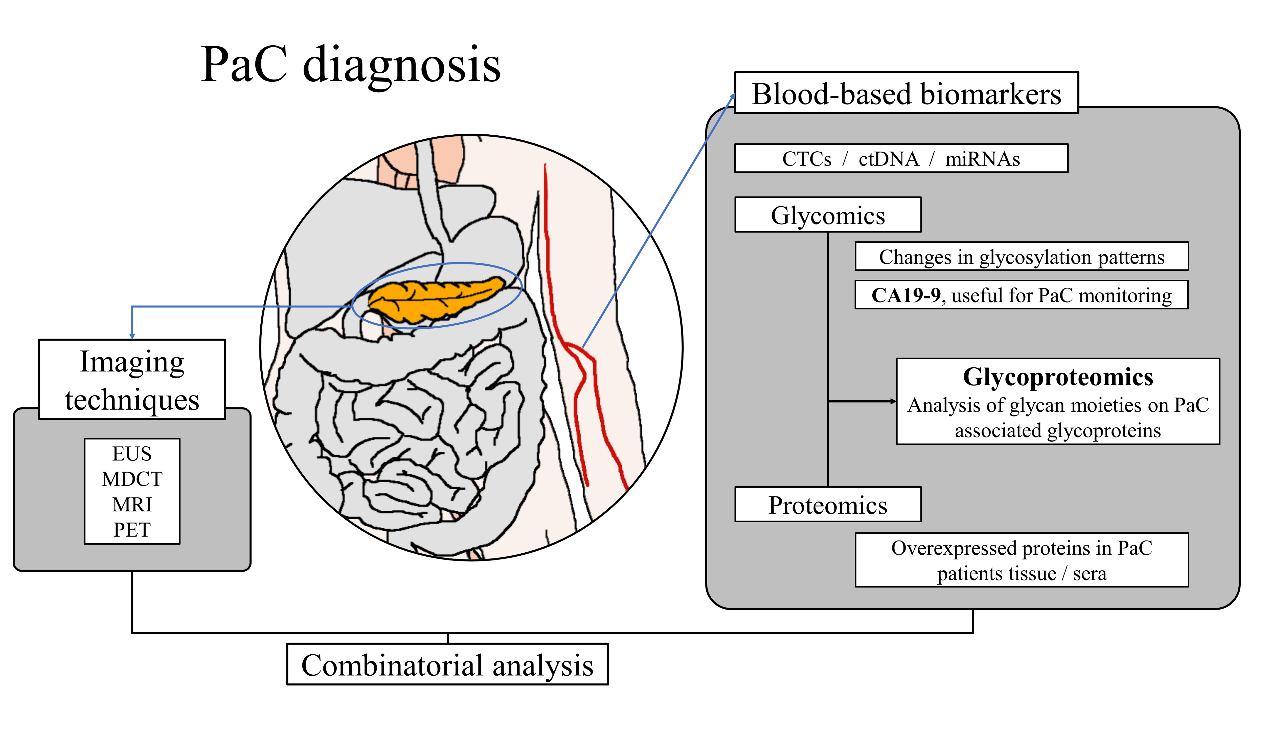 Figure 1 Overview of pancreatic cancer diagnosis methods: imaging techiques and the exisiting and new potential blood-based biomarkers.Table 1 Commonly used serum tumor markers in clinical practiceExtracted from references 13, 14, 16, 17, 18, 20.Table 2 Serum glycoproteins with altered glycosylation identified in pancreatic cancer patientsMS: Mass-spectrometry; PaC: Pancreatic cancer; WGA: Wheat germ agglutinin; SNA: Sambucus nigra agglutinin; AAL: Aleuria aurantia lectin; ChrP: Chronic pancreatitis; HC: Healthy controls.Table 3 List of proposed glycoproteins as possible biomarkers for pancreatic cancerIGFBP: Insulin-like growth factor binding protein; REG: Regenerating protein; PaC: Pancreatic cancer.BiomarkerTumor classGlycosylated proteinAlpha-feto protein (AFP)Testicular, hepatocellularyesHuman chorionic gonadotropinTesticularyesCA 15-3BreastyesCA 19-9PancreaticyesCA 27-29BreastyesCA 125OvarianyesCarcinoembryonic antigenColonyesHuman epidermal growth factor receptor 2 (HER-2)BreastyesProstate specific antigen (PSA)ProstateyesThyroglobulinThyroidyesTechniquesSerum cohort (n)Serum depletion (Yes/No)Glycosylation changeMain glycoproteins identifiedRef.ConA chromatography. Tryptic digestion. N-glycan MS analysis of the N-glycopeptides2 PaCNoIncreased branching, fucosylation and sialylation101ConA and WGA chromatographyGlycoprotein separation and array with lectins (SNA, PNA, MAL, AAL).6 PaC8 ChrP10 HCYes (IgY 12) (albumin, IgG and major acute-phase proteins)Increased fucosylation and sialylationHemopexinSerum amyloid P componentAntithrombin-IIIHaptoglobin (HPT)-related proteinβ-2-glycoprotein 1110Antibody microarray to α1-β-glycoprotein, amyloid P and antithrombin followed by lectin detection (SNA). MS glycoprotein identification.22 PaC (III/IV) 35 ChrP 89 HC37 diabeticIncrease affinity to SNA (α2,6-sialic acid) by 69% in PaC patientsα1-β-glycoprotein.ROC curve (cancer vs non cancer samples), 100% sensitivity 98% specificity. AUC = 0.998111Bead-based antibody-lectin (SNA, Con A) multiplex assay-for determining SNA and Con A reactivity of α1-β-glycoprotein, and amyloid P component.20 PaC (III/IV) 20 ChrP 20 HCSNA affinity (α2,6-sialic acid)α2,6-sialic glycoforms of α1-β-glycoprotein Differentiation of ChrP vs PaC (P = 0.035)112SNA affinity chromatography to enrichsialylated glycopeptidesand compared their relative abundance by ultra performance LC-MS10 PaC (II-III)5 Acute Pancreatitis16 HCYes (albumin depleted)SNA (α2,6-sialic acid)Sialylated glycopeptides of HPT, α-1-antitrypsin (A1AT), transferrin, ceruloplasmin, α1-acid-glycoprotein (AGP), fetuin A and Igs.Change in acute pancreatitis and PaC972DE followed by N-glycan sequencing9 PaC (I-IV)3 ChrP5HCSLexFucosylationIncrease in SLex on AGP, HPT and transferrin in advanced PaC and ChrPIncrease in core fucosylation of HPT and AGP in PaC vs ChrP and HC113Electrophoresis (1DE) followed by WB with anti SLex.Immunoprecipitation of ceruloplasmin and SLex detection20 PaC (IIa-IV)14 ChrP13 HCYes (IgY 12) (albumin, IgG and major acute-phase proteinsSLexCeruloplasminTendency to an increase of SLex on ceruloplasmin in PaC vs HC and ChrP114Lectin (AAL)-antibody ELISA72 PaC22 HC63 pancreatitisAAL (fucosylation).Increase of fucosylated HPTin advanced PaC115AGP purificationMS analysis of AGP N-glycans and AAL ELISA19 PaC (I-IV)6 ChrP6 HCα1,3 fucosylationIncrease of fucosylated AGP in advanced PaC116-8N-glycan sequencing of human serum ribonuclease (RNase 1).2 PaC2 HCCore fucosylationIncrease of core fucosylation in RNase 1 in PaC120ELISA to measure N-glycosylation Asn-88 site occupancy of serum RNase 1 91 PaC60 HCAsn-88 N-glycosylationIncrease in N-glycosylated Asn-88 of RNase 1 (normalized to RNase 1) in PaC.121AAL to enrich fucosylated glycoproteinsLC-MS/MS analysesELISA/lectin ELISAs20 IPMN10 MCN37 PaC (I-IV)30 HC30 ChrP22 OJ30 Type II DMIgY-14 LC10 columnsFucosylation (AAL)ACTtrombospondin-1 HPTHigh diagnostic potential combined with CA 19-9119nanoLC-MS/MS analysis of iTRAQ labelled glycopeptides.13 HC13 ChrP13 PaC1 StdIgY-14 LC10 columnCore-fucosylationOne core fucosylated peptide from ACT different between groups108PHA-L lectin to enrich complex N-glycoproteins2D nanoLC-MS/MS analysesWestern Blot with biotinylated PHA-LnanoLC-MS/MS of tryptic digested gel bands that corresponded to specific lectin interacions on Western blot26 HC (include ChrP + pseudo cysts)76 PaCAlbumin/IgG depletionIncreased fucosylation N211Novel glycosylation site N64New N-glycosylated side at N2336 in PaCN-glycosylation N877HPTLeukemia inhibitory factor receptor LIFRCentrosome-associate protein 350 CE350Vacuolar protein sorting-associated protein 13A VP13A1222D-LC-MS/MS231 serum women samples pooled in groups:time-to-diagnosisYesN-glycosylation occupancyA1ATHPTAGP123Lectin (CCL2)-antibody ELISA109 PaC91 control(plasma)NoCCL2 (3’ fucosylation)MUC5AC99Antibody lectin sandwitch array156 PaC (I-IV)160 control(plasma)NoSLea relatedMUC5ACMUC16127Antibody microarray capture of proteins.Glycan analysis with lectins (AAL, WGA) and CA 19-923 PaC (I-IV)23 HCNoCA 19-9MUC1CEA128Antibody lectin sandwich array23 PaC (I-IV)23 HCNoSLea(CA 19-9)MUC1MUC5AC129Antibody array285 PaC (I-IV)102 ChrP144 HC(serum & plasma)NoCA 19-9MUC1MUC5ACMUC16130GlycoproteinGlycosylation sitesReported glycosylationSerum auto-antibodiesRef.Mesothelin (cleaved form)3 N-glycosylation sitesReduction of MW after PNGase F digestion of A431 cancer cellsYes[133-144]IGFBP-33 N-glycosylation sitesO-glycosylationIncrease of N-glycosylation levels in tumor tissuesIncrease of biantennary complex type N-glycans having more mannose, fucose, bisecting GlcNAc and terminal sialic acid in breast cancer serumNot described[109,145]IGFBP-2O-glycosylationNot describedNot described[141,146-7]REG 1AREG 1BREG 3AREG 4O-glycosylationO-glycosylation1 potential N-glycosylation site1 N-glycosylation siteIncrease protein glycoform diversity in pancreatic ductal fluid of PaC by western blotNot described[148-152]TIMP-12 N-glycosylation sitesCore fucosylated, biantennary N-glycans with Gal or GalNAc on in HEK293. Some of the glycans are sialylated, and many have outer arm fucosylation.Aberrant N-glycosylation in colon cancerNot described[153-158]HER-27 N-glycosylation sitesO-glycosylationAltered N-glycosylation in breast cancer cells.Altered O-glycans (Tn and T) in PaC cellsYes[159-164]